РЕПУБЛИКА БЪЛГАРИЯ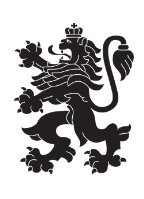 Министерство на земеделието, храните и горитеОбластна дирекция „Земеделие“ – гр.ПазарджикЗ   А   П   О   В   Е   Д№ РД-04-195/ 24.09.2021г.СВЕТЛА ПЕТКОВА  – директор на областна дирекция „Земеделие” гр. Пазарджик, след като разгледах, обсъдих и оцених доказателствения материал по административната преписка за землището на с.Щърково, община Лесичово, област Пазарджик, за стопанската 2021 – 2022 г., а именно: заповед № РД 07-64/04.08.2021 г., по чл. 37в, ал. 1 ЗСПЗЗ, за създаване на комисия, доклада на комисията и приложените към него: сключеното споразумение, проекта на картата за разпределение на масивите за ползване в землището, проекта на регистър към картата, които са неразделна част от споразумението, както и всички останали документи по преписката,  за да се произнеса установих от фактическа и правна страна следното:І. ФАКТИЧЕСКА СТРАНА1) Заповедта на директора на областна дирекция „Земеделие” гр. Пазарджик № РД 07-64/04.08.2021 г., с която е създадена комисията за землището на с.Щърково, община Лесичово, област Пазарджик, е издадена до 05.08.2021 г., съгласно разпоредбата на чл. 37в, ал. 1 ЗСПЗЗ.2) Изготвен е доклад на комисията. Докладът съдържа всички необходими реквизити и данни, съгласно чл. 37в, ал. 4 ЗСПЗЗ и чл. 72в, ал. 1 – 4 ППЗСПЗЗ.Към доклада на комисията по чл. 37в, ал. 1 ЗСПЗЗ са приложени сключеното споразумение, проектът на картата на масивите за ползване в землището и проектът на регистър към нея.Сключено е споразумение, което е подписано от всички участници , с което са разпределили масивите за ползване в землището за стопанската 2020 – 2021 г.Споразумението обхваща не по-малко от две трети от общата площ на масивите за ползване в землището. Спазени са изискванията на чл. 37в, ал. 2 определящи срок за сключване на споразумението и минимална обща площ на масивите за ползване.Неразделна част от споразумението са проектът на картата за разпределение на масивите за ползване в землището и регистърът към нея, който съдържа всички необходими и -съществени данни, съгласно чл. 74, ал. 1 – 4 ППЗСПЗЗ.ІІ. ПРАВНА СТРАНАПроцедурата по сключване на споразумение между ползвателите/собствениците на земеделски земи (имоти), съответно за служебно разпределение на имотите в масивите за ползване в съответното землище, има законната цел за насърчаване на уедрено ползване на земеделските земи и създаване на масиви, ясно изразена в чл. чл. 37б и 37в ЗСПЗЗ, съответно чл.чл. 69 – 76 ППЗСПЗЗ.По своята правна същност процедурата за създаване на масиви за ползване в землището за съответната стопанска година е един смесен, динамичен и последователно осъществяващ се фактически състав. Споразумението между участниците е гражданскоправният юридически факт, а докладът на комисията, служебното разпределение на масивите за ползване и заповедта на директора на областната дирекция „Земеделие”, са административноправните юридически факти.Всички елементи на смесения фактически състав са осъществени, като са спазени изискванията на закона, конкретно посочени във фактическата част на заповедта.С оглед изложените фактически и правни доводи, на основание чл. 37в, ал. 4, ал. 5, ал. 6 и ал. 7 от ЗСПЗЗ, във връзка с чл. 75а, ал. 1, т. 1-3, ал. 2 от ППЗСПЗЗ,Р А З П О Р Е Д И Х:Въз основа на ДОКЛАДА на комисията:ОДОБРЯВАМ сключеното споразумение по чл. 37в, ал. 2 ЗСПЗЗ, включително и за имотите по чл. 37в, ал. 3, т. 2 ЗСПЗЗ, с което са разпределени масивите за ползване в землището на село Щърково , община Лесичово, област Пазарджик, за стопанската  2021 -2022 година, считано от 01.10.2021 г. до 01.10.2022 г.ОДОБРЯВАМ картата на разпределените масиви за ползване в посоченото землище, както и регистърът към нея, които са ОКОНЧАТЕЛНИ за стопанската година, считано от 01.10.2021 г. до 01.10.2022 г. Заповедта, заедно с окончателните карта на масивите за ползване и регистър, да се обяви в сградата на кметство село   Щърково и в сградата на общинската служба по земеделие гр. Септември,офис с. Калугерово,  както и да се публикува на интернет страницата на община  Лесичово  и областна дирекция „Земеделие” гр. Пазарджик, в срок от 7 дни от нейното издаване.Ползвател на земеделски земи, на който със заповедта са определени за ползване за стопанската 2021 – 2022 г., земите по чл. 37в, ал. 3, т. 2 от ЗСПЗЗ, е ДЛЪЖЕН да внесе по банкова сметка, с IBAN BG34UBBS80023300251210 и BIC UBBSBGSF, на областна дирекция „Земеделие” гр. Пазарджик, паричната сума в размер на определеното средно годишно рентно плащане за землището, в срок ДО ТРИ МЕСЕЦА от публикуването на настоящата заповед. Сумите са депозитни и се изплащат от областна дирекция „Земеделие” гр. Пазарджик на провоимащите лица, в срок от 10 (десет) години.За ползвателите, които не са заплатили в горния срок паричните суми за ползваните земи по чл. 37в, ал. 3, т 2 ЗСПЗЗ, съгласно настоящата заповед, директорът на областна дирекция „Земеделие” издава заповед за заплащане на трикратния размер на средното годишно рентно плащане за землището. В седемдневен срок от получаването на заповедта ползвателите превеждат паричните суми по сметка на областна дирекция „Земеделие” гр. Пазарджик.Заповедта може да се обжалва в 14 дневен срок, считано от обявяването/публикуването й, чрез областна дирекция „Земеделие” гр. Пазарджик, по реда предвиден в АПК – по административен пред министъра на земеделието и храните и/или съдебен ред пред Районен съд гр. Пазарджик.Обжалването на заповедта не спира нейното изпълнение.
Светла Петкова (Директор)
23.09.2021г. 17:28ч.
ОДЗ-Пазарджик


Електронният подпис се намира в отделен файл с название signature.txt.p7s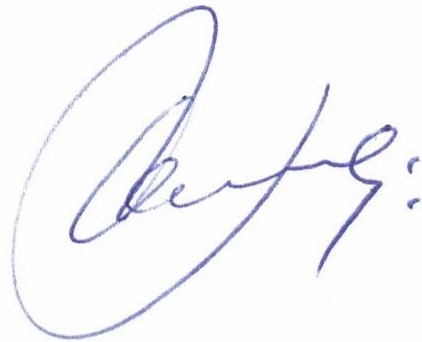 ПРИЛОЖЕНИЕСпоразумение на масиви за ползване на земеделски земи по чл. 37в, ал. 2 от ЗСПЗЗза стопанската 2021/2022 годиназа землището на с. Щърково, ЕКАТТЕ 84067, община Лесичово, област ПазарджикПолзвателМасив №Имот с регистрирано правно основаниеИмот с регистрирано правно основаниеИмот по чл. 37в, ал. 3, т. 2 от ЗСПЗЗИмот по чл. 37в, ал. 3, т. 2 от ЗСПЗЗИмот по чл. 37в, ал. 3, т. 2 от ЗСПЗЗСобственикПолзвателМасив №№Площ дка№Площ дкаДължимо рентно плащане в лв.Собственик"БИОЛИМ 2015"2311050234.345БГ АГРОПРОЕКТ ЕООД"БИОЛИМ 2015"2311050222.000ДИМИТРИЯ ГЕОРГИЕВА СТОИЛОВАОБЩО за ползвателя (дка)6.3450.0000.00АГРО СТОЕВ ЕООД301660201.699АГРО СТОЕВ ЕООД и др.АГРО СТОЕВ ЕООД302660230.957ИМИАГРО СТОЕВ ЕООД302660240.2448.77САВАГРО СТОЕВ ЕООД303660021.645ИВ МАР ООДАГРО СТОЕВ ЕООД3541030023.380НПСАГРО СТОЕВ ЕООД3541030012.598БДААГРО СТОЕВ ЕООД1621030146.799ЦАГАГРО СТОЕВ ЕООД1621030126.383БДААГРО СТОЕВ ЕООД1621030134.338БДААГРО СТОЕВ ЕООД1621030113.887АНКАГРО СТОЕВ ЕООД1621030182.225ЕТБГ ИНВЕСТ-ГЕРГАНА СПАСОВААГРО СТОЕВ ЕООД1621030171.339ЙАМОБЩО за ползвателя (дка)35.2510.2448.77Димитър Спасов Димитров11200015.889ВСКДимитър Спасов Димитров6911502011.100ДСВДимитър Спасов Димитров6911502110.401ДИ ЕМ ВИ АДДимитър Спасов Димитров6911502210.400ДИ ЕМ ВИ АДДимитър Спасов Димитров691150199.199331.16ДИ ЕМ ВИ АДДимитър Спасов Димитров691150173.684ГАГДимитър Спасов Димитров691150182.953БДПДимитър Спасов Димитров7011500312.989БТКДимитър Спасов Димитров701150069.201СГВДимитър Спасов Димитров701150047.999ДИ ЕМ ВИ АДДимитър Спасов Димитров701150054.499КАКДимитър Спасов Димитров701150072.923ПИЛДимитър Спасов Димитров701150012.669ДАГ и др.Димитър Спасов Димитров701150021.442ДИ ЕМ ВИ АДДимитър Спасов Димитров7111503015.700ДИ ЕМ ВИ АДДимитър Спасов Димитров711150317.500ИВАН ДИМИТРОВ КРЪСТЕВДимитър Спасов Димитров711150337.500ГЦИДимитър Спасов Димитров711150325.999ДИ ЕМ ВИ АДДимитър Спасов Димитров721150369.000ЙАГДимитър Спасов Димитров721150388.000ЕЛАНА АГРОКРЕДИТ АДДимитър Спасов Димитров721150375.501ДИ ЕМ ВИ АДДимитър Спасов Димитров721150392.400ГВВДимитър Спасов Димитров721150402.000АНСДимитър Спасов Димитров731150285.001ДИ ЕМ ВИ АДДимитър Спасов Димитров731150255.000КВГДимитър Спасов Димитров731150244.599ИТИДимитър Спасов Димитров731150264.500САВДимитър Спасов Димитров731150273.000НСВДимитър Спасов Димитров741150094.800172.80ДИ ЕМ ВИ АДДимитър Спасов Димитров741150104.200НЗТ и др.Димитър Спасов Димитров741150113.800ВПБДимитър Спасов Димитров751150132.135ИВ МАР ООДДимитър Спасов Димитров751150151.000ГСВДимитър Спасов Димитров751150141.000СКСДимитър Спасов Димитров761160034.098ДИ ЕМ ВИ АДДимитър Спасов Димитров761160053.498ЙХЙДимитър Спасов Димитров761160043.322ИЙЙДимитър Спасов Димитров761160063.001ЧЕРИ ЕНЕРДЖИ ЕООДДимитър Спасов Димитров761160022.774ЙАГДимитър Спасов Димитров761160072.49989.95ДИ ЕМ ВИ АДДимитър Спасов Димитров761160082.211АМИДимитър Спасов Димитров761160090.893ССВДимитър Спасов Димитров771160358.814ДИ ЕМ ВИ АДДимитър Спасов Димитров771160368.024ЕТБГ ИНВЕСТ-ГЕРГАНА СПАСОВАДимитър Спасов Димитров771160374.953ИКРДимитър Спасов Димитров781160136.756ДИ ЕМ ВИ АДДимитър Спасов Димитров781160126.259АЙЦДимитър Спасов Димитров781160114.629НСГ и др.Димитър Спасов Димитров791160017.305ГПКДимитър Спасов Димитров791160022.341ЙАГДимитър Спасов Димитров801160119.226НСГ и др.Димитър Спасов Димитров811160384.116ГМИДимитър Спасов Димитров811160491.882ДИ ЕМ ВИ АДДимитър Спасов Димитров811160391.781МКВДимитър Спасов Димитров811160401.1121160400.0752.70ЮЛИЯН АТАНАСОВ ДРАГИЕВДимитър Спасов Димитров821160444.259КДЛДимитър Спасов Димитров821160421.588ДИ ЕМ ВИ АДДимитър Спасов Димитров821160431.583КВСДимитър Спасов Димитров831160453.6771160453.676132.34ХЗТ и др.Димитър Спасов Димитров841160157.190ИБГ и др.Димитър Спасов Димитров851160465.899ДИ ЕМ ВИ АДДимитър Спасов Димитров851160450.3821160450.38113.73ХЗТ и др.Димитър Спасов Димитров861160473.560ДИ ЕМ ВИ АДДимитър Спасов Димитров861160191.572ДАВДимитър Спасов Димитров861160201.389ДИ ЕМ ВИ АДДимитър Спасов Димитров871160145.178ДИ ЕМ ВИ АДДимитър Спасов Димитров871160131.217ДИ ЕМ ВИ АДДимитър Спасов Димитров881160154.605ИБГ и др.Димитър Спасов Димитров881160141.785ДИ ЕМ ВИ АДДимитър Спасов Димитров891160172.477ЧЕРИ ЕНЕРДЖИ ЕООДДимитър Спасов Димитров891160181.716НКРДимитър Спасов Димитров891160191.381ДАВДимитър Спасов Димитров901160212.840ЗИД и др.Димитър Спасов Димитров901160221.629ДИ ЕМ ВИ АДДимитър Спасов Димитров901160230.919АТСДимитър Спасов Димитров911160302.800ДИ ЕМ ВИ АДДимитър Спасов Димитров911160291.691ДИ ЕМ ВИ АДДимитър Спасов Димитров911160310.88531.86ДИ ЕМ ВИ АДДимитър Спасов Димитров931160272.00172.04СНВДимитър Спасов Димитров931160261.089ДИ ЕМ ВИ АДДимитър Спасов Димитров931160250.827ДИ ЕМ ВИ АДДимитър Спасов Димитров931160280.588ДИ ЕМ ВИ АДДимитър Спасов Димитров941160332.500ИАГДимитър Спасов Димитров941160321.500ЛМГДимитър Спасов Димитров941160310.1876.73ДИ ЕМ ВИ АДДимитър Спасов Димитров951160443.917КДЛДимитър Спасов Димитров961160202.757ДИ ЕМ ВИ АДДимитър Спасов Димитров961160210.773ЗИД и др.Димитър Спасов Димитров971160212.943ЗИД и др.Димитър Спасов Димитров981160291.876ДИ ЕМ ВИ АДДимитър Спасов Димитров981160280.795ДИ ЕМ ВИ АДДимитър Спасов Димитров991160282.421ДИ ЕМ ВИ АДДимитър Спасов Димитров1805622923.200БДАДимитър Спасов Димитров1805622818.999ТНТДимитър Спасов Димитров1805622715.498БДАДимитър Спасов Димитров1805622615.101АГК и др.Димитър Спасов Димитров1805622513.575ТСДДимитър Спасов Димитров180562226.090ИНГ и др.Димитър Спасов Димитров180562205.699ГАГДимитър Спасов Димитров180562215.557ЦТД и др.Димитър Спасов Димитров180562194.800НСТДимитър Спасов Димитров180562474.707АСХДимитър Спасов Димитров180562414.454БТКДимитър Спасов Димитров180562393.937ЧЕРИ ДРИЙМС ООДДимитър Спасов Димитров180562183.750ИКК и др.Димитър Спасов Димитров180562163.450ЦТД и др.Димитър Спасов Димитров180562153.199БТКДимитър Спасов Димитров180562482.943ГСПДимитър Спасов Димитров180562142.917БТК и др.Димитър Спасов Димитров180562102.854ЦТДДимитър Спасов Димитров180562112.842ФНКДимитър Спасов Димитров180562122.830ИВАН ДИМИТРОВ КРЪСТЕВДимитър Спасов Димитров180562132.822ДАВДимитър Спасов Димитров180562172.646СПКДимитър Спасов Димитров180562072.303ТИНДимитър Спасов Димитров180562081.917ДНДДимитър Спасов Димитров180562061.883КИТДимитър Спасов Димитров180562051.80965.12ГБМДимитър Спасов Димитров180562041.808БТКДимитър Спасов Димитров180562031.750ВЛДДимитър Спасов Димитров180562091.720562091.05137.85СКТДимитър Спасов Димитров180562021.292ЕТБГ ИНВЕСТ-ГЕРГАНА СПАСОВАДимитър Спасов Димитров180562010.424ГВКДимитър Спасов Димитров181561606.886АЛК и др.Димитър Спасов Димитров181561965.988НКСДимитър Спасов Димитров181561545.699НЗН и др.Димитър Спасов Димитров181561565.619СМРДимитър Спасов Димитров181561535.214НСКДимитър Спасов Димитров181561524.944РДД и др.Димитър Спасов Димитров181561494.856174.82ГЛРДимитър Спасов Димитров181561674.691ЕТБГ ИНВЕСТ-ГЕРГАНА СПАСОВАДимитър Спасов Димитров181561614.502БТК и др.Димитър Спасов Димитров181561514.203ЦСКДимитър Спасов Димитров181561454.031НМПДимитър Спасов Димитров181562323.933ГТЙДимитър Спасов Димитров181561483.902БДАДимитър Спасов Димитров181561553.615ИВ МАР ООДДимитър Спасов Димитров181561593.437КИРДимитър Спасов Димитров181561663.198ИЛКДимитър Спасов Димитров181561442.966БВГДимитър Спасов Димитров181561632.915ДВКДимитър Спасов Димитров181561622.886ГАТДимитър Спасов Димитров181561652.473СВГДимитър Спасов Димитров181561582.099ГАГДимитър Спасов Димитров181561472.055АКДДимитър Спасов Димитров181561641.960АНСДимитър Спасов Димитров181561461.959ИНРДимитър Спасов Димитров181562331.924ЛИЛДимитър Спасов Димитров181561571.906ИЦКДимитър Спасов Димитров182561895.599ГМИДимитър Спасов Димитров182561765.499БДАДимитър Спасов Димитров182561854.799ААСДимитър Спасов Димитров182561814.201СКСДимитър Спасов Димитров182561734.000ЙАМДимитър Спасов Димитров182561904.000БТКДимитър Спасов Димитров182561773.980ЦТДДимитър Спасов Димитров182561743.900РГК и др.Димитър Спасов Димитров182561713.599ИВ МАР ООДДимитър Спасов Димитров182561753.500БДАДимитър Спасов Димитров182561913.202КВГДимитър Спасов Димитров182561872.761ГЛАДимитър Спасов Димитров182561882.600СДЦДимитър Спасов Димитров182561722.500ССВДимитър Спасов Димитров182561782.101ААПДимитър Спасов Димитров182561802.000ИАВДимитър Спасов Димитров182561791.999БСКДимитър Спасов Димитров182561831.600ЧЕРИ ЕНЕРДЖИ ЕООДДимитър Спасов Димитров182561821.400ЦТД и др.Димитър Спасов Димитров182561841.201АСНДимитър Спасов Димитров182561861.001ЦТДДимитър Спасов Димитров182561701.00036.00СИЛДимитър Спасов Димитров2165606812.079ВСГДимитър Спасов Димитров2165624611.128ЛХС и др.Димитър Спасов Димитров216560677.211ЧЕРИ ДРИЙМС ООД и др.Димитър Спасов Димитров216561945.666ЗВВДимитър Спасов Димитров216562385.224БТКДимитър Спасов Димитров216562375.211ХТКДимитър Спасов Димитров216562365.198БДАДимитър Спасов Димитров216560704.000БТКДимитър Спасов Димитров216560713.500ИВАН ДИМИТРОВ КРЪСТЕВДимитър Спасов Димитров217560467.000ГВВДимитър Спасов Димитров217560456.860ВЕНЖОР АГРО ООДДимитър Спасов Димитров217560416.501ИТГДимитър Спасов Димитров217560425.000АСХДимитър Спасов Димитров217560374.900ИВАН ДИМИТРОВ КРЪСТЕВДимитър Спасов Димитров217562314.100КНКДимитър Спасов Димитров217560354.000БДАДимитър Спасов Димитров217560343.999БНЛДимитър Спасов Димитров217560443.100ИВАН ДИМИТРОВ КРЪСТЕВДимитър Спасов Димитров217560433.100ПДТДимитър Спасов Димитров217560383.000ДАРДимитър Спасов Димитров217560362.651ПНСДимитър Спасов Димитров217560392.500ДСВДимитър Спасов Димитров217560481.800ППМДимитър Спасов Димитров217561501.700БТКДимитър Спасов Димитров217560471.600БТК и др.Димитър Спасов Димитров217560491.300ГАНДимитър Спасов Димитров219560556.143БДАДимитър Спасов Димитров219560563.193ЦТДДимитър Спасов Димитров219560542.102ЦТДДимитър Спасов Димитров219560532.000ИВАН ДИМИТРОВ КРЪСТЕВДимитър Спасов Димитров219562300.90032.40СККДимитър Спасов Димитров219560520.801ВАТ и др.Димитър Спасов Димитров219560570.260АГК и др.Димитър Спасов Димитров221560578.100АГК и др.Димитър Спасов Димитров2705613113.699ЮЛИЯН АТАНАСОВ ДРАГИЕВДимитър Спасов Димитров270561379.760ВНВ и др.Димитър Спасов Димитров270561996.942ЛИЛДимитър Спасов Димитров270561335.800ДИГДимитър Спасов Димитров270561424.828ЛПСДимитър Спасов Димитров270561324.500ЙМРДимитър Спасов Димитров270561393.962НСТДимитър Спасов Димитров270561413.061АТСДимитър Спасов Димитров270561353.000КНКДимитър Спасов Димитров270561382.977ТПСДимитър Спасов Димитров270561432.851СКСДимитър Спасов Димитров270561302.500ЦТДДимитър Спасов Димитров270561362.498СМРДимитър Спасов Димитров270561292.200ЗНР и др.Димитър Спасов Димитров270561342.000ААИДимитър Спасов Димитров270561401.979ЕТБГ ИНВЕСТ-ГЕРГАНА СПАСОВА и др.Димитър Спасов Димитров271561016.701ДНГДимитър Спасов Димитров271561086.592ИВАН ДИМИТРОВ КРЪСТЕВДимитър Спасов Димитров271561095.624ГСДДимитър Спасов Димитров271561045.539АГКДимитър Спасов Димитров271561144.829БДАДимитър Спасов Димитров271561103.958ИПКДимитър Спасов Димитров271561123.777ААТ и др.Димитър Спасов Димитров271561063.684БТКДимитър Спасов Димитров271561033.500ИВ МАР ООДДимитър Спасов Димитров271561022.999КИТДимитър Спасов Димитров271561132.988ИКК и др.Димитър Спасов Димитров271561112.975ЙХЙДимитър Спасов Димитров271561072.968ИАГДимитър Спасов Димитров271561052.601ИВАН ДИМИТРОВ КРЪСТЕВДимитър Спасов Димитров271561002.000МДСДимитър Спасов Димитров271560991.00036.00ТКТДимитър Спасов Димитров271560980.700АНКДимитър Спасов Димитров272560928.569БТК и др.Димитър Спасов Димитров272560937.579ПЙТДимитър Спасов Димитров272560877.517ННК и др.Димитър Спасов Димитров272560945.599ГМГДимитър Спасов Димитров272560904.542АВГДимитър Спасов Димитров272560884.100ВРКДимитър Спасов Димитров272560893.857ААИДимитър Спасов Димитров272560912.420ЦТДДимитър Спасов Димитров272560962.000ПИЛДимитър Спасов Димитров272560952.000ГПАДимитър Спасов Димитров274561247.299ИВАН ДИМИТРОВ КРЪСТЕВДимитър Спасов Димитров274561223.300КДАДимитър Спасов Димитров274561232.200ИВАН ДИМИТРОВ КРЪСТЕВДимитър Спасов Димитров274561251.000АВБДимитър Спасов Димитров274561260.800СТИДимитър Спасов Димитров274561270.700ЕТБГ ИНВЕСТ-ГЕРГАНА СПАСОВАДимитър Спасов Димитров361190014.516БДАДимитър Спасов Димитров361190022.567БТК и др.Димитър Спасов Димитров361190032.507БТКДимитър Спасов Димитров361190042.160АСГ и др.Димитър Спасов Димитров361190142.056НСТДимитър Спасов Димитров361190102.015ГСПДимитър Спасов Димитров361190201.700ВТИДимитър Спасов Димитров361190071.629ВИТДимитър Спасов Димитров361190061.521ТГЛДимитър Спасов Димитров361190051.511ХЗТ и др.Димитър Спасов Димитров361190191.43051.48ДМЧДимитър Спасов Димитров361190181.384НГЛДимитър Спасов Димитров361190161.368БДАДимитър Спасов Димитров361190171.260ПРМДимитър Спасов Димитров361190131.02136.74ЕТСПАСКА УЗУНОВА и др.Димитър Спасов Димитров361190121.016СДСДимитър Спасов Димитров361190090.99835.92ГТВДимитър Спасов Димитров361190080.992САВДимитър Спасов Димитров371190233.333ЙГМ и др.Димитър Спасов Димитров371190272.444ИВ МАР ООДДимитър Спасов Димитров371190281.606БТКДимитър Спасов Димитров371190301.520ИГНДимитър Спасов Димитров371190291.363МКВДимитър Спасов Димитров371190331.281БДАДимитър Спасов Димитров371190261.2541190260.64923.36ЕТСПАСКА УЗУНОВА и др.Димитър Спасов Димитров371190311.0781190310.0722.61ЮЛИЯН АТАНАСОВ ДРАГИЕВДимитър Спасов Димитров371190251.05638.01ЕТСПАСКА УЗУНОВА и др.Димитър Спасов Димитров371190400.799ГТЙДимитър Спасов Димитров371190240.6831190240.34112.29СИЛ и др.Димитър Спасов Димитров371190390.112ИВ МАР ООДДимитър Спасов Димитров381190233.265ЙГМ и др.Димитър Спасов Димитров381190272.150ИВ МАР ООДДимитър Спасов Димитров381190261.6611190260.85930.94ЕТСПАСКА УЗУНОВА и др.Димитър Спасов Димитров381190281.474БТКДимитър Спасов Димитров381190301.374ИГНДимитър Спасов Димитров381190331.283БДАДимитър Спасов Димитров381190251.05437.95ЕТСПАСКА УЗУНОВА и др.Димитър Спасов Димитров381190311.0341190310.0692.50ЮЛИЯН АТАНАСОВ ДРАГИЕВДимитър Спасов Димитров381190240.7271190240.36313.08СИЛ и др.Димитър Спасов Димитров381190290.433МКВДимитър Спасов Димитров381190110.42915.43СНВДимитър Спасов Димитров381190400.413ГТЙДимитър Спасов Димитров381190220.39714.30АНВДимитър Спасов Димитров391190272.008ИВ МАР ООДДимитър Спасов Димитров391190261.9971190261.03337.19ЕТСПАСКА УЗУНОВА и др.Димитър Спасов Димитров391190231.923ЙГМ и др.Димитър Спасов Димитров391190301.365ИГНДимитър Спасов Димитров391190281.284БТКДимитър Спасов Димитров391190311.0331190310.0692.50ЮЛИЯН АТАНАСОВ ДРАГИЕВДимитър Спасов Димитров391190330.907БДАДимитър Спасов Димитров391190250.56720.39ЕТСПАСКА УЗУНОВА и др.Димитър Спасов Димитров391190220.50818.29АНВДимитър Спасов Димитров391190110.47717.17СНВДимитър Спасов Димитров391190240.3581190240.1796.44СИЛ и др.Димитър Спасов Димитров401190040.609АСГ и др.Димитър Спасов Димитров401190030.478БТКДимитър Спасов Димитров401190050.460ХЗТ и др.Димитър Спасов Димитров401190060.354ТГЛДимитър Спасов Димитров401190020.249БТК и др.Димитър Спасов Димитров401190070.244ВИТДимитър Спасов Димитров411190011.715БДАДимитър Спасов Димитров411190101.590ГСПДимитър Спасов Димитров411190141.579НСТДимитър Спасов Димитров411190021.523БТК и др.Димитър Спасов Димитров411190031.385БТКДимитър Спасов Димитров411190041.176АСГ и др.Димитър Спасов Димитров411190071.058ВИТДимитър Спасов Димитров411190060.905ТГЛДимитър Спасов Димитров411190120.849СДСДимитър Спасов Димитров411190050.849ХЗТ и др.Димитър Спасов Димитров411190130.83329.97ЕТСПАСКА УЗУНОВА и др.Димитър Спасов Димитров411190160.800БДАДимитър Спасов Димитров411190090.73326.40ГТВДимитър Спасов Димитров411190080.692САВДимитър Спасов Димитров421190392.882ИВ МАР ООДДимитър Спасов Димитров421190381.807ИВ МАР ООДДимитър Спасов Димитров421190400.156ГТЙДимитър Спасов Димитров431190202.027ВТИДимитър Спасов Димитров441190401.060ГТЙДимитър Спасов Димитров441190390.927ИВ МАР ООДДимитър Спасов Димитров10010804013.290ДИ ЕМ ВИ АДДимитър Спасов Димитров10010804112.200ИВИДимитър Спасов Димитров10010804211.499АЦМДимитър Спасов Димитров10010804310.501ИВСДимитър Спасов Димитров1001080444.800ДИ ЕМ ВИ АДДимитър Спасов Димитров1001080462.700БТКДимитър Спасов Димитров1001080452.200ММ ИНВЕСТМЪНТ ЕООД и др.Димитър Спасов Димитров1001080471.000ВГВДимитър Спасов Димитров1001080480.9541080480.0652.34ЮЛИЯН АТАНАСОВ ДРАГИЕВДимитър Спасов Димитров1011080198.913ДИ ЕМ ВИ АДДимитър Спасов Димитров1011080228.700ИБГ и др.Димитър Спасов Димитров1011080248.100ТНСДимитър Спасов Димитров1011080205.200ДНГДимитър Спасов Димитров1011080214.500ВСГДимитър Спасов Димитров1011080234.099ДИ ЕМ ВИ АДДимитър Спасов Димитров1011080262.600КАКДимитър Спасов Димитров1011080251.897ССС и др.Димитър Спасов Димитров1011080491.303ДИ ЕМ ВИ АДДимитър Спасов Димитров1021080316.401АНКДимитър Спасов Димитров1021080385.393БТК и др.Димитър Спасов Димитров1021080345.000САДДимитър Спасов Димитров1021080374.900ДИ ЕМ ВИ АДДимитър Спасов Димитров1021080324.499МСДДимитър Спасов Димитров1021080354.499АЦМДимитър Спасов Димитров1021080333.001МДСДимитър Спасов Димитров1021080363.001ДИ ЕМ ВИ АДДимитър Спасов Димитров1021080282.500ННК и др.Димитър Спасов Димитров1021080292.300ГМГДимитър Спасов Димитров1021080301.402БТКДимитър Спасов Димитров1031080048.792ЛИЛДимитър Спасов Димитров1031080507.157ДИ ЕМ ВИ АДДимитър Спасов Димитров1031080065.133ДИ ЕМ ВИ АДДимитър Спасов Димитров1031080034.785ДИ ЕМ ВИ АДДимитър Спасов Димитров1031080054.628ММ ИНВЕСТМЪНТ ЕООД и др.Димитър Спасов Димитров1031080074.506ДИ ЕМ ВИ АДДимитър Спасов Димитров1031080012.344ДИ ЕМ ВИ АДДимитър Спасов Димитров1031080021.891ААИДимитър Спасов Димитров1041080139.499АНЛ и др.Димитър Спасов Димитров1041080165.399НСКДимитър Спасов Димитров1041080155.000КНКДимитър Спасов Димитров1041080174.988ВЗКДимитър Спасов Димитров1041080123.800ДИ ЕМ ВИ АДДимитър Спасов Димитров1041080112.801ДЛКДимитър Спасов Димитров1041080101.700БЙИДимитър Спасов Димитров1041080140.6501080142.849102.56ДИ ЕМ ВИ АДДимитър Спасов Димитров1051070177.230ДИ ЕМ ВИ АДДимитър Спасов Димитров1051070166.547ДИ ЕМ ВИ АДДимитър Спасов Димитров1051070156.444АГКДимитър Спасов Димитров1051070146.109ДИ ЕМ ВИ АДДимитър Спасов Димитров1051070136.023ДИ ЕМ ВИ АДДимитър Спасов Димитров1051070115.522ДИ ЕМ ВИ АДДимитър Спасов Димитров1051070124.372ДИ ЕМ ВИ АДДимитър Спасов Димитров1061070074.976ДСТДимитър Спасов Димитров1061070044.930ААПДимитър Спасов Димитров1061070024.914НПКДимитър Спасов Димитров1061070084.094АИИДимитър Спасов Димитров1061070013.713ДИ ЕМ ВИ АДДимитър Спасов Димитров1061070063.173ВИТДимитър Спасов Димитров1061070052.969ИВ МАР ООДДимитър Спасов Димитров1061070032.952НГНДимитър Спасов Димитров1061070091.665СКСДимитър Спасов Димитров1061070520.8091070520.0541.96ЮЛИЯН АТАНАСОВ ДРАГИЕВДимитър Спасов Димитров1071070457.658ИСКДимитър Спасов Димитров1071070446.167ЦККДимитър Спасов Димитров1071070463.578МСЛДимитър Спасов Димитров1071070472.69897.13МГУДимитър Спасов Димитров1071070511.7301070510.1174.20ЮЛИЯН АТАНАСОВ ДРАГИЕВДимитър Спасов Димитров1071070480.511ДИ ЕМ ВИ АДДимитър Спасов Димитров1081070247.705ДИ ЕМ ВИ АДДимитър Спасов Димитров1081070230.161КАТДимитър Спасов Димитров1091070554.112ВЕНЖОР АГРО ООДДимитър Спасов Димитров1091070563.751В и Д ООДДимитър Спасов Димитров1101070413.308АВГДимитър Спасов Димитров1101070561.879В и Д ООДДимитър Спасов Димитров1101070551.599ВЕНЖОР АГРО ООДДимитър Спасов Димитров1111070206.507БТКДимитър Спасов Димитров1121070236.420КАТДимитър Спасов Димитров1131070404.019ФНКДимитър Спасов Димитров1131070392.317ВСГДимитър Спасов Димитров1141070382.641ГТЙДимитър Спасов Димитров1141070541.690ИВ МАР ООДДимитър Спасов Димитров1141070391.332ВСГДимитър Спасов Димитров1141070530.568ССВДимитър Спасов Димитров1151070195.460ИНЛ и др.Димитър Спасов Димитров1151070200.677БТКДимитър Спасов Димитров1161070396.105ВСГДимитър Спасов Димитров1171070196.031ИНЛ и др.Димитър Спасов Димитров1181070214.824ДИ ЕМ ВИ АДДимитър Спасов Димитров1181070201.188БТКДимитър Спасов Димитров1191070223.849БТКДимитър Спасов Димитров1191070212.132ДИ ЕМ ВИ АДДимитър Спасов Димитров1201070405.823ФНКДимитър Спасов Димитров1211070415.353АВГДимитър Спасов Димитров1211070400.255ФНКДимитър Спасов Димитров1221070224.373БТКДимитър Спасов Димитров1221070231.213КАТДимитър Спасов Димитров1231070382.661ГТЙДимитър Спасов Димитров1231070541.800ИВ МАР ООДДимитър Спасов Димитров1231070530.562ССВДимитър Спасов Димитров1241070281.477ЕТБГ ИНВЕСТ-ГЕРГАНА СПАСОВАДимитър Спасов Димитров1241070271.428ДИ ЕМ ВИ АДДимитър Спасов Димитров1241070260.8711070260.0592.11ЮЛИЯН АТАНАСОВ ДРАГИЕВДимитър Спасов Димитров1251070292.245ВСГДимитър Спасов Димитров1251070280.672ЕТБГ ИНВЕСТ-ГЕРГАНА СПАСОВАДимитър Спасов Димитров1261070491.853ГКЛДимитър Спасов Димитров1261070480.967ДИ ЕМ ВИ АДДимитър Спасов Димитров1271070352.816СДЦДимитър Спасов Димитров1281070332.451ДИ ЕМ ВИ АДДимитър Спасов Димитров1281070320.142САВДимитър Спасов Димитров1291070341.795АНКДимитър Спасов Димитров1291070350.755СДЦДимитър Спасов Димитров1301070301.996ДИ ЕМ ВИ АДДимитър Спасов Димитров1301070310.276ААПДимитър Спасов Димитров1301070290.185ВСГДимитър Спасов Димитров1311070362.29382.56ЦИПДимитър Спасов Димитров1311070350.154СДЦДимитър Спасов Димитров1321070311.166ААПДимитър Спасов Димитров1321070321.115САВДимитър Спасов Димитров14311704623.017БГ АГРОПРОЕКТ ЕООДДимитър Спасов Димитров14311704710.852ПЙТДимитър Спасов Димитров1431170428.423ТГЛДимитър Спасов Димитров1431170436.000ДИ ЕМ ВИ АДДимитър Спасов Димитров1431170455.982БТК и др.Димитър Спасов Димитров1431170415.292ДСТДимитър Спасов Димитров1431170444.496ДАГ и др.Димитър Спасов Димитров14411700112.999ДИ ЕМ ВИ АДДимитър Спасов Димитров14411700511.702ИВГДимитър Спасов Димитров1441170029.001ВСКДимитър Спасов Димитров1441170048.999ДИ ЕМ ВИ АДДимитър Спасов Димитров1441170038.499БТКДимитър Спасов Димитров1441170065.592СМРДимитър Спасов Димитров1441170480.891МСПДимитър Спасов Димитров1451170344.000СВДДимитър Спасов Димитров1451170334.000ВСГДимитър Спасов Димитров1451170313.000ИКРДимитър Спасов Димитров1451170322.500КНКДимитър Спасов Димитров1451170362.10075.60ИИИДимитър Спасов Димитров1451170372.000ГТЙДимитър Спасов Димитров1451170302.000ГНБДимитър Спасов Димитров1451170352.00072.00СПКДимитър Спасов Димитров1451170391.996МКВДимитър Спасов Димитров1451170291.90068.40ГЛРДимитър Спасов Димитров1451170281.601ДИ ЕМ ВИ АДДимитър Спасов Димитров1451170381.000ДИ ЕМ ВИ АДДимитър Спасов Димитров1461170178.408ГВВДимитър Спасов Димитров1461170168.300ДИ ЕМ ВИ АДДимитър Спасов Димитров1461170146.201ЦККДимитър Спасов Димитров1461170154.000МНГ и др.Димитър Спасов Димитров1471170236.000ПНКДимитър Спасов Димитров1471170224.500ДИ ЕМ ВИ АДДимитър Спасов Димитров1471170214.000ДИ ЕМ ВИ АДДимитър Спасов Димитров1471170242.000ЛПГДимитър Спасов Димитров1471170251.999ДИ ЕМ ВИ АДДимитър Спасов Димитров1471170201.588ДИ ЕМ ВИ АДДимитър Спасов Димитров1471170191.001ДИ ЕМ ВИ АДДимитър Спасов Димитров1481170098.892БВГДимитър Спасов Димитров1481170105.600ЗНР и др.Димитър Спасов Димитров1481170123.700ДИ ЕМ ВИ АДДимитър Спасов Димитров1481170111.600СПКДимитър Спасов Димитров22210505015.501НЗТ и др.Димитър Спасов Димитров22210504810.915ДИ ЕМ ВИ АДДимитър Спасов Димитров2221050498.150ДИ ЕМ ВИ АДДимитър Спасов Димитров2221050515.999ММ ИНВЕСТМЪНТ ЕООД и др.Димитър Спасов Димитров2221050521.246АГГДимитър Спасов Димитров22310500511.515ИВ МАР ООДДимитър Спасов Димитров2231050036.660ДИ ЕМ ВИ АДДимитър Спасов Димитров2231050075.132ИСЗДимитър Спасов Димитров2231050043.318ПИЛДимитър Спасов Димитров2231050062.800ААИДимитър Спасов Димитров2231050022.282ПИЛДимитър Спасов Димитров2231050092.000МСДДимитър Спасов Димитров2231050102.000ЗНР и др.Димитър Спасов Димитров2231050081.351НГРДимитър Спасов Димитров2231050111.301МИДДимитър Спасов Димитров2231050010.638СИКДимитър Спасов Димитров2241050265.201ИВ МАР ООДДимитър Спасов Димитров2241050284.500ЛПГДимитър Спасов Димитров2241050254.285ИВ МАР ООДДимитър Спасов Димитров2241050333.600129.60РПЦДимитър Спасов Димитров2241050323.000ЕАКДимитър Спасов Димитров2241050343.000ААПДимитър Спасов Димитров2241050290.896БГНДимитър Спасов Димитров2251050463.161ППМДимитър Спасов Димитров2251050413.000ДИ ЕМ ВИ АДДимитър Спасов Димитров2251050402.780МСПДимитър Спасов Димитров2251050452.200АЙЦДимитър Спасов Димитров2251050432.200ИВАН ДИМИТРОВ КРЪСТЕВДимитър Спасов Димитров2251050421.999НГНДимитър Спасов Димитров2251050441.70061.20ИИИДимитър Спасов Димитров2251050581.500РЦЦДимитър Спасов Димитров2251050390.299ЕТБГ ИНВЕСТ-ГЕРГАНА СПАСОВАДимитър Спасов Димитров2261050549.456ТНТДимитър Спасов Димитров2261050534.001ГГК и др.Димитър Спасов Димитров2261050521.899АГГДимитър Спасов Димитров2271050307.600ДИ ЕМ ВИ АДДимитър Спасов Димитров2271050293.647БГНДимитър Спасов Димитров2271050312.125ТПМДимитър Спасов Димитров2281050203.400ДИ ЕМ ВИ АДДимитър Спасов Димитров2281050182.499СВРДимитър Спасов Димитров2281050171.600АВКДимитър Спасов Димитров2281050141.599ФНКДимитър Спасов Димитров2281050161.400ДИ ЕМ ВИ АДДимитър Спасов Димитров2281050191.317АИИДимитър Спасов Димитров2281050150.700КАКДимитър Спасов Димитров2291050576.649ИВ МАР ООДДимитър Спасов Димитров2291050563.599АНЛ и др.Димитър Спасов Димитров2291050551.800ДИ ЕМ ВИ АДДимитър Спасов Димитров2301050363.013ИГНДимитър Спасов Димитров2301050372.899ДИ ЕМ ВИ АДДимитър Спасов Димитров2301050382.200НБПДимитър Спасов Димитров2301050390.971ЕТБГ ИНВЕСТ-ГЕРГАНА СПАСОВАДимитър Спасов Димитров24511005010.001ИКР и др.Димитър Спасов Димитров2451100529.000ГМГДимитър Спасов Димитров2451100546.000ИАГДимитър Спасов Димитров2451100535.701ААСДимитър Спасов Димитров2451100495.500СМРДимитър Спасов Димитров2451100555.000ИВ МАР ООДДимитър Спасов Димитров2451100514.000ЙМРДимитър Спасов Димитров2461100369.733ДСВДимитър Спасов Димитров2461100394.381БЙИДимитър Спасов Димитров2461100313.983ДАРДимитър Спасов Димитров2461100343.360120.94ГЛРДимитър Спасов Димитров2461100332.995ИВАН ДИМИТРОВ КРЪСТЕВДимитър Спасов Димитров2461100402.518БТК и др.Димитър Спасов Димитров2461100352.442ЕТБГ ИНВЕСТ-ГЕРГАНА СПАСОВАДимитър Спасов Димитров2461100382.293АКДДимитър Спасов Димитров2461100411.900БТКДимитър Спасов Димитров2461100321.500ВЕНЖОР АГРО ООДДимитър Спасов Димитров2461100371.487ГАТДимитър Спасов Димитров2461100421.411ГСГДимитър Спасов Димитров2461100430.98635.50ГНТДимитър Спасов Димитров2471100747.501ЗИД и др.Димитър Спасов Димитров2471100737.444ДНГДимитър Спасов Димитров2471100626.500ФНКДимитър Спасов Димитров2471100753.635ЕАКДимитър Спасов Димитров2471100763.606129.83РПЦДимитър Спасов Димитров2471100633.600КСКДимитър Спасов Димитров2471100643.000ЕТБГ ИНВЕСТ-ГЕРГАНА СПАСОВАДимитър Спасов Димитров2471100602.000НИВДимитър Спасов Димитров2471100611.000ККК и др.Димитър Спасов Димитров2621100282.911БТК и др.Димитър Спасов Димитров2621100292.426АВМДимитър Спасов Димитров2691100581.290НСКДимитър Спасов Димитров3421190382.472ИВ МАР ООДДимитър Спасов Димитров3421190392.036ИВ МАР ООДДимитър Спасов Димитров589904411.639ПВЖ и др.Димитър Спасов Димитров58990437.183ГМИДимитър Спасов Димитров58990407.000ПИЙДимитър Спасов Димитров58990426.480МАЦДимитър Спасов Димитров58990465.932ИКРДимитър Спасов Димитров58990415.500БТКДимитър Спасов Димитров58990454.933ВЕНЖОР АГРО ООДДимитър Спасов Димитров58990391.561990394.684168.62НКР и др.Димитър Спасов Димитров59990138.399ИВИДимитър Спасов Димитров59990095.794НСГ и др.Димитър Спасов Димитров59990115.404БГ АГРОПРОЕКТ ЕООДДимитър Спасов Димитров59990164.673ПНСДимитър Спасов Димитров59990084.440ЧЕРИ ЕНЕРДЖИ ЕООДДимитър Спасов Димитров59990063.001ПМПДимитър Спасов Димитров59990102.499ГТЙДимитър Спасов Димитров59990141.863АГРО СТОЕВ ЕООДДимитър Спасов Димитров59990151.860ИНРДимитър Спасов Димитров59990120.574ОМЕГА АГРО ИНВЕСТ ЕООДДимитър Спасов Димитров61990255.100АНКДимитър Спасов Димитров61990244.500ВСГДимитър Спасов Димитров61990233.002СВБДимитър Спасов Димитров61990262.000НКГДимитър Спасов Димитров61990220.933СЛКДимитър Спасов Димитров61990210.716МСПДимитър Спасов Димитров61990190.33312.00ЛККДимитър Спасов Димитров62990499.945ПАГДимитър Спасов Димитров62990515.567НСТДимитър Спасов Димитров63990013.604БДАДимитър Спасов Димитров63990021.988ЧЕРИ ЕНЕРДЖИ ЕООДДимитър Спасов Димитров6610102711.157СГВДимитър Спасов Димитров6610102810.200ГГК и др.Димитър Спасов Димитров661010295.499ППСДимитър Спасов Димитров661010303.501ЦТДДимитър Спасов Димитров661010313.301ЦТД и др.Димитър Спасов Димитров661010342.701ИВИДимитър Спасов Димитров661010322.400СИНДимитър Спасов Димитров661010332.399ИЛКДимитър Спасов Димитров661010372.298БТКДимитър Спасов Димитров661010352.200ТИНДимитър Спасов Димитров661010362.000НПСДимитър Спасов Димитров671010445.800ЛКЛДимитър Спасов Димитров671010475.000МСЛДимитър Спасов Димитров671010504.001БНЛДимитър Спасов Димитров671010434.000ПААДимитър Спасов Димитров671010423.999АГКДимитър Спасов Димитров671010493.674ВАТ и др.Димитър Спасов Димитров671010253.500ЮЛИЯН АТАНАСОВ ДРАГИЕВДимитър Спасов Димитров671010243.199ЕТБГ ИНВЕСТ-ГЕРГАНА СПАСОВАДимитър Спасов Димитров671010413.000108.00ПВКДимитър Спасов Димитров671010462.699ЦТД и др.Димитър Спасов Димитров671010452.000ХДСДимитър Спасов Димитров671010481.000ЕТБГ ИНВЕСТ-ГЕРГАНА СПАСОВА и др.Димитър Спасов Димитров13310606315.399ТГЛДимитър Спасов Димитров1331060779.227ДИ ЕМ ВИ АДДимитър Спасов Димитров1331060677.899ДИ ЕМ ВИ АДДимитър Спасов Димитров1331060687.800КИТДимитър Спасов Димитров1331060767.473ДИ ЕМ ВИ АДДимитър Спасов Димитров1331060736.200223.20ДИ ЕМ ВИ АДДимитър Спасов Димитров1331060725.900ИНВДимитър Спасов Димитров1331060705.100ДИ ЕМ ВИ АДДимитър Спасов Димитров1331060695.064БТКДимитър Спасов Димитров1331060644.603АЙЦДимитър Спасов Димитров1331060743.900КХХДимитър Спасов Димитров1331060713.900НСВ и др.Димитър Спасов Димитров1331060623.869ЦВГ и др.Димитър Спасов Димитров1331060753.000БТКДимитър Спасов Димитров13410603828.601АЙАДимитър Спасов Димитров1341060377.401АНЛ и др.Димитър Спасов Димитров1341060466.930СИКДимитър Спасов Димитров1341060454.779ВСКДимитър Спасов Димитров1341060392.406ПИЛДимитър Спасов Димитров1341060442.2341060440.1505.41ЮЛИЯН АТАНАСОВ ДРАГИЕВДимитър Спасов Димитров1341060432.146ДИ ЕМ ВИ АДДимитър Спасов Димитров1401060478.500ДИ ЕМ ВИ АДДимитър Спасов Димитров1695500110.302ЦАГДимитър Спасов Димитров169550026.122БТК и др.Димитър Спасов Димитров169550345.314СНТДимитър Спасов Димитров169550033.259МБМДимитър Спасов Димитров170550156.267ЙДИДимитър Спасов Димитров170550165.000ПСНДимитър Спасов Димитров170550193.150ПСДДимитър Спасов Димитров170550203.000ЦТДДимитър Спасов Димитров170550182.390ИЙИДимитър Спасов Димитров170550171.098ТИНДимитър Спасов Димитров172550114.500ТМТДимитър Спасов Димитров172550102.601ДИ ЕМ ВИ АДДимитър Спасов Димитров172550122.600ВЕНЖОР АГРО ООДДимитър Спасов Димитров172550131.729БТК и др.Димитър Спасов Димитров172550071.199ЦТДДимитър Спасов Димитров172550091.000ЕТБГ ИНВЕСТ-ГЕРГАНА СПАСОВАДимитър Спасов Димитров172550081.000МДСДимитър Спасов Димитров173550266.568ПКГ и др.Димитър Спасов Димитров173550252.164ПИЙДимитър Спасов Димитров173550241.500БТКДимитър Спасов Димитров173550231.301ППСДимитър Спасов Димитров2921040136.598ИБПДимитър Спасов Димитров2921040206.124ВИТДимитър Спасов Димитров2921040145.800БСНДимитър Спасов Димитров2921040175.340ЗАИ и др.Димитър Спасов Димитров2921040155.201БТК и др.Димитър Спасов Димитров2921040164.999ЛПГДимитър Спасов Димитров2921040194.701ВЦЦДимитър Спасов Димитров2921040120.794БЙИДимитър Спасов Димитров2921040110.422ДИ ЕМ ВИ АДДимитър Спасов Димитров2921040440.182ВРМДимитър Спасов Димитров2931040227.900НСГ и др.Димитър Спасов Димитров2931040256.200ИГСДимитър Спасов Димитров2931040264.900ГКСДимитър Спасов Димитров2931040273.999ЕТБГ ИНВЕСТ-ГЕРГАНА СПАСОВАДимитър Спасов Димитров2931040283.500ДИ ЕМ ВИ АДДимитър Спасов Димитров2931040243.000ИВАН ДИМИТРОВ КРЪСТЕВДимитър Спасов Димитров2931040232.8121040230.1886.77ЮЛИЯН АТАНАСОВ ДРАГИЕВДимитър Спасов Димитров2931040291.7121040290.1154.12ЮЛИЯН АТАНАСОВ ДРАГИЕВДимитър Спасов Димитров2941040345.184ИАС и др.Димитър Спасов Димитров2941040334.399ВНМ и др.Димитър Спасов Димитров2941040463.867АММ и др.Димитър Спасов Димитров2941040453.867ЕЛАНА АГРОКРЕДИТ АДДимитър Спасов Димитров2941040362.872БТКДимитър Спасов Димитров2941040352.484АГКДимитър Спасов Димитров2941040472.046ГХГ и др.Димитър Спасов Димитров2951040062.462ИКРДимитър Спасов Димитров2951040052.462ЕТБГ ИНВЕСТ-ГЕРГАНА СПАСОВАДимитър Спасов Димитров2951040011.818ДСВДимитър Спасов Димитров2951040071.774ЕТБГ ИНВЕСТ-ГЕРГАНА СПАСОВАДимитър Спасов Димитров2951040021.671ЙДАДимитър Спасов Димитров2951040041.574ДИ ЕМ ВИ АДДимитър Спасов Димитров2951040031.475КГНДимитър Спасов Димитров2951040080.822АПМДимитър Спасов Димитров3568600711.126ВСГДимитър Спасов Димитров357860133.729МСЛДимитър Спасов Димитров357860121.976НГНДимитър Спасов Димитров361990042.389ИНЛ и др.Димитър Спасов Димитров361990031.743НМПОБЩО за ползвателя (дка)2634.28189.5143222.50ЕМИЛИЯ ГЕОРГИЕВА СТЕФАНОВА7430148.400ЛСК и др.ЕМИЛИЯ ГЕОРГИЕВА СТЕФАНОВА7430152.158430150.0411.48НИВ и др.ЕМИЛИЯ ГЕОРГИЕВА СТЕФАНОВА7430112.000СЛМЕМИЛИЯ ГЕОРГИЕВА СТЕФАНОВА7430232.000ВГСЕМИЛИЯ ГЕОРГИЕВА СТЕФАНОВА7430121.500ЕАГ и др.ЕМИЛИЯ ГЕОРГИЕВА СТЕФАНОВА7430191.200ССВЕМИЛИЯ ГЕОРГИЕВА СТЕФАНОВА7430181.001КЛКЕМИЛИЯ ГЕОРГИЕВА СТЕФАНОВА7430161.001ЛККЕМИЛИЯ ГЕОРГИЕВА СТЕФАНОВА7430171.000СЛКЕМИЛИЯ ГЕОРГИЕВА СТЕФАНОВА7430131.000СПКЕМИЛИЯ ГЕОРГИЕВА СТЕФАНОВА7430240.800ОМЕГА АГРО ИНВЕСТ ЕООДЕМИЛИЯ ГЕОРГИЕВА СТЕФАНОВА9430255.666ХТКЕМИЛИЯ ГЕОРГИЕВА СТЕФАНОВА9430265.665ХТКЕМИЛИЯ ГЕОРГИЕВА СТЕФАНОВА9430275.494ЕТБГ ИНВЕСТ-ГЕРГАНА СПАСОВАЕМИЛИЯ ГЕОРГИЕВА СТЕФАНОВА9430070.367ДИ ЕМ ВИ АДЕМИЛИЯ ГЕОРГИЕВА СТЕФАНОВА9430060.231ЦИКЕМИЛИЯ ГЕОРГИЕВА СТЕФАНОВА9430220.191СЛМЕМИЛИЯ ГЕОРГИЕВА СТЕФАНОВА9430050.139ДИ ЕМ ВИ АДЕМИЛИЯ ГЕОРГИЕВА СТЕФАНОВА9430040.1073.87СВГЕМИЛИЯ ГЕОРГИЕВА СТЕФАНОВА15430074.185ДИ ЕМ ВИ АДЕМИЛИЯ ГЕОРГИЕВА СТЕФАНОВА15430082.300СМРЕМИЛИЯ ГЕОРГИЕВА СТЕФАНОВА15430061.253ЦИКЕМИЛИЯ ГЕОРГИЕВА СТЕФАНОВА15430050.642ДИ ЕМ ВИ АДЕМИЛИЯ ГЕОРГИЕВА СТЕФАНОВА15430040.2498.95СВГЕМИЛИЯ ГЕОРГИЕВА СТЕФАНОВА17350174.600ЙАГЕМИЛИЯ ГЕОРГИЕВА СТЕФАНОВА17350183.269ВЕНЖОР АГРО ООДЕМИЛИЯ ГЕОРГИЕВА СТЕФАНОВА17350252.171ТПМЕМИЛИЯ ГЕОРГИЕВА СТЕФАНОВА17350201.881ГЛНЕМИЛИЯ ГЕОРГИЕВА СТЕФАНОВА17350221.05337.91АМИЕМИЛИЯ ГЕОРГИЕВА СТЕФАНОВА17350210.92333.21ЛККЕМИЛИЯ ГЕОРГИЕВА СТЕФАНОВА17350240.914ГТМЕМИЛИЯ ГЕОРГИЕВА СТЕФАНОВА1990142.483БЙИЕМИЛИЯ ГЕОРГИЕВА СТЕФАНОВА1990131.627ИМКЕМИЛИЯ ГЕОРГИЕВА СТЕФАНОВА1990150.868БЙИЕМИЛИЯ ГЕОРГИЕВА СТЕФАНОВА19350140.134ИВАН ДИМИТРОВ КРЪСТЕВЕМИЛИЯ ГЕОРГИЕВА СТЕФАНОВА22370023.915БГ АГРОПРОЕКТ ЕООДЕМИЛИЯ ГЕОРГИЕВА СТЕФАНОВА22370033.438ТПМЕМИЛИЯ ГЕОРГИЕВА СТЕФАНОВА22370011.750ЕТБГ ИНВЕСТ-ГЕРГАНА СПАСОВАЕМИЛИЯ ГЕОРГИЕВА СТЕФАНОВА24380273.300ССБЕМИЛИЯ ГЕОРГИЕВА СТЕФАНОВА24380323.250КЛКЕМИЛИЯ ГЕОРГИЕВА СТЕФАНОВА24380243.180ИАВЕМИЛИЯ ГЕОРГИЕВА СТЕФАНОВА24380253.000ПНЙ и др.ЕМИЛИЯ ГЕОРГИЕВА СТЕФАНОВА24380292.999ЕТБГ ИНВЕСТ-ГЕРГАНА СПАСОВАЕМИЛИЯ ГЕОРГИЕВА СТЕФАНОВА24380312.600ИТГЕМИЛИЯ ГЕОРГИЕВА СТЕФАНОВА24380282.401ИГКЕМИЛИЯ ГЕОРГИЕВА СТЕФАНОВА24380262.200НПСЕМИЛИЯ ГЕОРГИЕВА СТЕФАНОВА24380302.000КНКЕМИЛИЯ ГЕОРГИЕВА СТЕФАНОВА24380351.992ИВАН ДИМИТРОВ КРЪСТЕВЕМИЛИЯ ГЕОРГИЕВА СТЕФАНОВА24380341.400ТТГЕМИЛИЯ ГЕОРГИЕВА СТЕФАНОВА24380331.000СЛКЕМИЛИЯ ГЕОРГИЕВА СТЕФАНОВА25380174.499ЮЛИЯН АТАНАСОВ ДРАГИЕВЕМИЛИЯ ГЕОРГИЕВА СТЕФАНОВА25380163.770ПНСЕМИЛИЯ ГЕОРГИЕВА СТЕФАНОВА25380203.700СВГЕМИЛИЯ ГЕОРГИЕВА СТЕФАНОВА25380182.500АГКЕМИЛИЯ ГЕОРГИЕВА СТЕФАНОВА25380191.900НИПЕМИЛИЯ ГЕОРГИЕВА СТЕФАНОВА25380210.834ДИ ЕМ ВИ АДЕМИЛИЯ ГЕОРГИЕВА СТЕФАНОВА25380520.50118.04ГНТЕМИЛИЯ ГЕОРГИЕВА СТЕФАНОВА4512001710.197ИДГ и др.ЕМИЛИЯ ГЕОРГИЕВА СТЕФАНОВА451200205.162ТГЛЕМИЛИЯ ГЕОРГИЕВА СТЕФАНОВА451200194.996179.86МВГЕМИЛИЯ ГЕОРГИЕВА СТЕФАНОВА451200183.800ЛКЛЕМИЛИЯ ГЕОРГИЕВА СТЕФАНОВА451200163.393ЕТБГ ИНВЕСТ-ГЕРГАНА СПАСОВАЕМИЛИЯ ГЕОРГИЕВА СТЕФАНОВА451200053.000ДГВЕМИЛИЯ ГЕОРГИЕВА СТЕФАНОВА451200043.000108.00СИЦЕМИЛИЯ ГЕОРГИЕВА СТЕФАНОВА451200032.680БММЕМИЛИЯ ГЕОРГИЕВА СТЕФАНОВА451200072.200НВН и др.ЕМИЛИЯ ГЕОРГИЕВА СТЕФАНОВА451200062.0011200060.39914.36КГВ и др.ЕМИЛИЯ ГЕОРГИЕВА СТЕФАНОВА451200092.00072.00ГМУЕМИЛИЯ ГЕОРГИЕВА СТЕФАНОВА451200102.000БТКЕМИЛИЯ ГЕОРГИЕВА СТЕФАНОВА451200082.000ЕТБГ ИНВЕСТ-ГЕРГАНА СПАСОВАЕМИЛИЯ ГЕОРГИЕВА СТЕФАНОВА451200131.994НБПЕМИЛИЯ ГЕОРГИЕВА СТЕФАНОВА451200451.695НДТЕМИЛИЯ ГЕОРГИЕВА СТЕФАНОВА451200141.49453.78ИГНЕМИЛИЯ ГЕОРГИЕВА СТЕФАНОВА451200431.479ВСКЕМИЛИЯ ГЕОРГИЕВА СТЕФАНОВА451200151.296ЕТБГ ИНВЕСТ-ГЕРГАНА СПАСОВАЕМИЛИЯ ГЕОРГИЕВА СТЕФАНОВА451200121.20043.19НЛЛЕМИЛИЯ ГЕОРГИЕВА СТЕФАНОВА451200221.00036.00ГСВЕМИЛИЯ ГЕОРГИЕВА СТЕФАНОВА451200440.836ОМЕГА АГРО ИНВЕСТ ЕООДЕМИЛИЯ ГЕОРГИЕВА СТЕФАНОВА451200230.59321.33КГХЕМИЛИЯ ГЕОРГИЕВА СТЕФАНОВА461200324.000АГРО СТОЕВ ЕООДЕМИЛИЯ ГЕОРГИЕВА СТЕФАНОВА461200273.671БГ АГРОПРОЕКТ ЕООДЕМИЛИЯ ГЕОРГИЕВА СТЕФАНОВА461200472.000АВТЕМИЛИЯ ГЕОРГИЕВА СТЕФАНОВА461200482.000АВТЕМИЛИЯ ГЕОРГИЕВА СТЕФАНОВА461200281.889ГДТЕМИЛИЯ ГЕОРГИЕВА СТЕФАНОВА461200331.439ГНЛЕМИЛИЯ ГЕОРГИЕВА СТЕФАНОВА461200261.372ЕТБГ ИНВЕСТ-ГЕРГАНА СПАСОВА и др.ЕМИЛИЯ ГЕОРГИЕВА СТЕФАНОВА461200291.200ГМГЕМИЛИЯ ГЕОРГИЕВА СТЕФАНОВА461200251.0971200250.0732.63ЮЛИЯН АТАНАСОВ ДРАГИЕВЕМИЛИЯ ГЕОРГИЕВА СТЕФАНОВА461200301.000ТИДЕМИЛИЯ ГЕОРГИЕВА СТЕФАНОВА461200490.698ОМЕГА АГРО ИНВЕСТ ЕООДЕМИЛИЯ ГЕОРГИЕВА СТЕФАНОВА171550285.087ДГТЕМИЛИЯ ГЕОРГИЕВА СТЕФАНОВА171550293.932141.55МГУЕМИЛИЯ ГЕОРГИЕВА СТЕФАНОВА171550303.882ВАИ и др.ЕМИЛИЯ ГЕОРГИЕВА СТЕФАНОВА171550313.409АБАЕМИЛИЯ ГЕОРГИЕВА СТЕФАНОВА171550322.282БТК и др.ЕМИЛИЯ ГЕОРГИЕВА СТЕФАНОВА306450364.865РЦЦ и др.ЕМИЛИЯ ГЕОРГИЕВА СТЕФАНОВА306450154.000БТКЕМИЛИЯ ГЕОРГИЕВА СТЕФАНОВА306450172.799ВНВ и др.ЕМИЛИЯ ГЕОРГИЕВА СТЕФАНОВА306450162.401АГК и др.ЕМИЛИЯ ГЕОРГИЕВА СТЕФАНОВА306450181.107ЙАМЕМИЛИЯ ГЕОРГИЕВА СТЕФАНОВА307450102.572ЙБВЕМИЛИЯ ГЕОРГИЕВА СТЕФАНОВА307450092.430ГАГЕМИЛИЯ ГЕОРГИЕВА СТЕФАНОВА307450062.000ЕАГ и др.ЕМИЛИЯ ГЕОРГИЕВА СТЕФАНОВА307450081.974ТТГЕМИЛИЯ ГЕОРГИЕВА СТЕФАНОВА307450011.173ДСВЕМИЛИЯ ГЕОРГИЕВА СТЕФАНОВА307450051.000ХТКЕМИЛИЯ ГЕОРГИЕВА СТЕФАНОВА307450021.000ДАВЕМИЛИЯ ГЕОРГИЕВА СТЕФАНОВА307450031.000ВГВЕМИЛИЯ ГЕОРГИЕВА СТЕФАНОВА307450070.600СМРЕМИЛИЯ ГЕОРГИЕВА СТЕФАНОВА307450040.500СВВЕМИЛИЯ ГЕОРГИЕВА СТЕФАНОВА309450282.717ДАВЕМИЛИЯ ГЕОРГИЕВА СТЕФАНОВА309450272.200ВРКЕМИЛИЯ ГЕОРГИЕВА СТЕФАНОВА309450262.000НГМЕМИЛИЯ ГЕОРГИЕВА СТЕФАНОВА309450251.100ОМЕГА АГРО ИНВЕСТ ЕООДЕМИЛИЯ ГЕОРГИЕВА СТЕФАНОВА310450211.500БГНЕМИЛИЯ ГЕОРГИЕВА СТЕФАНОВА310450221.000ХВЛЕМИЛИЯ ГЕОРГИЕВА СТЕФАНОВА347730152.368КАТЕМИЛИЯ ГЕОРГИЕВА СТЕФАНОВА347730161.909АНЛ и др.ЕМИЛИЯ ГЕОРГИЕВА СТЕФАНОВА347730170.932СГИЕМИЛИЯ ГЕОРГИЕВА СТЕФАНОВА1641030329.001ИБГ и др.ЕМИЛИЯ ГЕОРГИЕВА СТЕФАНОВА1641030313.100ЕТБГ ИНВЕСТ-ГЕРГАНА СПАСОВАЕМИЛИЯ ГЕОРГИЕВА СТЕФАНОВА1641030333.000КИРЕМИЛИЯ ГЕОРГИЕВА СТЕФАНОВА1641030302.100ССС и др.ЕМИЛИЯ ГЕОРГИЕВА СТЕФАНОВА1641030291.147ПИЛЕМИЛИЯ ГЕОРГИЕВА СТЕФАНОВА1661030084.001БТКЕМИЛИЯ ГЕОРГИЕВА СТЕФАНОВА1661030072.591НИПЕМИЛИЯ ГЕОРГИЕВА СТЕФАНОВА1671030363.521АСНЕМИЛИЯ ГЕОРГИЕВА СТЕФАНОВА1671030353.000ЙАГОБЩО за ползвателя (дка)277.13921.560776.16ЕТ БГ ИНВЕСТ-ГЕРГАНА СПАСОВА8410144.195ДИ ЕМ ВИ АДЕТ БГ ИНВЕСТ-ГЕРГАНА СПАСОВА8410123.603ЕТБГ ИНВЕСТ-ГЕРГАНА СПАСОВАЕТ БГ ИНВЕСТ-ГЕРГАНА СПАСОВА8410093.589129.20МАНАСТИР СВЕТИ НИКОЛАЕТ БГ ИНВЕСТ-ГЕРГАНА СПАСОВА8410132.518БДАЕТ БГ ИНВЕСТ-ГЕРГАНА СПАСОВА8410102.172ЕТБГ ИНВЕСТ-ГЕРГАНА СПАСОВАЕТ БГ ИНВЕСТ-ГЕРГАНА СПАСОВА8410111.860ИВАН ДИМИТРОВ КРЪСТЕВЕТ БГ ИНВЕСТ-ГЕРГАНА СПАСОВА8410151.289МБМЕТ БГ ИНВЕСТ-ГЕРГАНА СПАСОВА10410184.298154.73БМКЕТ БГ ИНВЕСТ-ГЕРГАНА СПАСОВА10410252.49989.96ТМТЕТ БГ ИНВЕСТ-ГЕРГАНА СПАСОВА10410212.00072.00НМПЕТ БГ ИНВЕСТ-ГЕРГАНА СПАСОВА10410222.000ИВАН ДИМИТРОВ КРЪСТЕВЕТ БГ ИНВЕСТ-ГЕРГАНА СПАСОВА10410232.000КГНЕТ БГ ИНВЕСТ-ГЕРГАНА СПАСОВА10410242.000БДАЕТ БГ ИНВЕСТ-ГЕРГАНА СПАСОВА10410201.999ДИ ЕМ ВИ АДЕТ БГ ИНВЕСТ-ГЕРГАНА СПАСОВА10410191.000ИВАН ДИМИТРОВ КРЪСТЕВЕТ БГ ИНВЕСТ-ГЕРГАНА СПАСОВА11420043.500БЛФЕТ БГ ИНВЕСТ-ГЕРГАНА СПАСОВА11420063.000ГПКЕТ БГ ИНВЕСТ-ГЕРГАНА СПАСОВА11420072.672420070.1796.44ЮЛИЯН АТАНАСОВ ДРАГИЕВЕТ БГ ИНВЕСТ-ГЕРГАНА СПАСОВА11420052.000ЕГСЕТ БГ ИНВЕСТ-ГЕРГАНА СПАСОВА11420030.933420031.86667.18ИМП и др.ЕТ БГ ИНВЕСТ-ГЕРГАНА СПАСОВА124200113.538ИБГ и др.ЕТ БГ ИНВЕСТ-ГЕРГАНА СПАСОВА13440032.299ИАВЕТ БГ ИНВЕСТ-ГЕРГАНА СПАСОВА13440041.974ИТВЕТ БГ ИНВЕСТ-ГЕРГАНА СПАСОВА13440071.493ЕАГ и др.ЕТ БГ ИНВЕСТ-ГЕРГАНА СПАСОВА13440060.900ЙАГЕТ БГ ИНВЕСТ-ГЕРГАНА СПАСОВА13440020.71825.85СГВЕТ БГ ИНВЕСТ-ГЕРГАНА СПАСОВА13440010.615ГАХЕТ БГ ИНВЕСТ-ГЕРГАНА СПАСОВА13440050.500АРКЕТ БГ ИНВЕСТ-ГЕРГАНА СПАСОВА14410271.00036.00ИЛКЕТ БГ ИНВЕСТ-ГЕРГАНА СПАСОВА14410280.803БСКЕТ БГ ИНВЕСТ-ГЕРГАНА СПАСОВА16350093.746БГ АГРОПРОЕКТ ЕООДЕТ БГ ИНВЕСТ-ГЕРГАНА СПАСОВА16350111.304ЕТБГ ИНВЕСТ-ГЕРГАНА СПАСОВАЕТ БГ ИНВЕСТ-ГЕРГАНА СПАСОВА16350051.181ТГЛЕТ БГ ИНВЕСТ-ГЕРГАНА СПАСОВА16350081.127ЕТБГ ИНВЕСТ-ГЕРГАНА СПАСОВАЕТ БГ ИНВЕСТ-ГЕРГАНА СПАСОВА16350061.115ГПКЕТ БГ ИНВЕСТ-ГЕРГАНА СПАСОВА16350101.050БТКЕТ БГ ИНВЕСТ-ГЕРГАНА СПАСОВА16350070.75227.06НГТЕТ БГ ИНВЕСТ-ГЕРГАНА СПАСОВА20370065.524ХИХЕТ БГ ИНВЕСТ-ГЕРГАНА СПАСОВА20370094.849ММ ИНВЕСТМЪНТ ЕООД и др.ЕТ БГ ИНВЕСТ-ГЕРГАНА СПАСОВА20370114.786ЦТДЕТ БГ ИНВЕСТ-ГЕРГАНА СПАСОВА20370043.643131.15ДХЛЕТ БГ ИНВЕСТ-ГЕРГАНА СПАСОВА20370073.015ИСЛ и др.ЕТ БГ ИНВЕСТ-ГЕРГАНА СПАСОВА20370052.115БГНЕТ БГ ИНВЕСТ-ГЕРГАНА СПАСОВА20370122.039ПИЛЕТ БГ ИНВЕСТ-ГЕРГАНА СПАСОВА20370101.544ИВАН ДИМИТРОВ КРЪСТЕВЕТ БГ ИНВЕСТ-ГЕРГАНА СПАСОВА20370031.315ТПМЕТ БГ ИНВЕСТ-ГЕРГАНА СПАСОВА20370081.268ИТГЕТ БГ ИНВЕСТ-ГЕРГАНА СПАСОВА20370150.965ПСДЕТ БГ ИНВЕСТ-ГЕРГАНА СПАСОВА20370140.964ВССЕТ БГ ИНВЕСТ-ГЕРГАНА СПАСОВА20370130.548ИАВЕТ БГ ИНВЕСТ-ГЕРГАНА СПАСОВА21360056.891ИВГЕТ БГ ИНВЕСТ-ГЕРГАНА СПАСОВА21360063.466БГ АГРОПРОЕКТ ЕООДЕТ БГ ИНВЕСТ-ГЕРГАНА СПАСОВА21360102.66095.75ЛЛТЕТ БГ ИНВЕСТ-ГЕРГАНА СПАСОВА21360072.339ГТЙЕТ БГ ИНВЕСТ-ГЕРГАНА СПАСОВА21360111.999БТТЕТ БГ ИНВЕСТ-ГЕРГАНА СПАСОВА2180031.977ГАМЕТ БГ ИНВЕСТ-ГЕРГАНА СПАСОВА21360091.651ГСДЕТ БГ ИНВЕСТ-ГЕРГАНА СПАСОВА2180041.124ХТКЕТ БГ ИНВЕСТ-ГЕРГАНА СПАСОВА21360080.785МСРЕТ БГ ИНВЕСТ-ГЕРГАНА СПАСОВА21360040.206РГК и др.ЕТ БГ ИНВЕСТ-ГЕРГАНА СПАСОВА2180050.06480050.32311.62КГВЕТ БГ ИНВЕСТ-ГЕРГАНА СПАСОВА26380402.800ЕТБГ ИНВЕСТ-ГЕРГАНА СПАСОВАЕТ БГ ИНВЕСТ-ГЕРГАНА СПАСОВА26380412.199ИБВЕТ БГ ИНВЕСТ-ГЕРГАНА СПАСОВА26380422.000ВКВЕТ БГ ИНВЕСТ-ГЕРГАНА СПАСОВА26380431.500БДАЕТ БГ ИНВЕСТ-ГЕРГАНА СПАСОВА26380441.477ХИХЕТ БГ ИНВЕСТ-ГЕРГАНА СПАСОВА26380451.460ПСАЕТ БГ ИНВЕСТ-ГЕРГАНА СПАСОВА26380461.00036.00ЛККЕТ БГ ИНВЕСТ-ГЕРГАНА СПАСОВА26380470.900ГКБЕТ БГ ИНВЕСТ-ГЕРГАНА СПАСОВА27380377.500БТКЕТ БГ ИНВЕСТ-ГЕРГАНА СПАСОВА27380385.500ИТВЕТ БГ ИНВЕСТ-ГЕРГАНА СПАСОВА29390306.001ИНЛЕТ БГ ИНВЕСТ-ГЕРГАНА СПАСОВА29390346.000ВГСЕТ БГ ИНВЕСТ-ГЕРГАНА СПАСОВА29390314.500СМРЕТ БГ ИНВЕСТ-ГЕРГАНА СПАСОВА29390384.300ЛКЛЕТ БГ ИНВЕСТ-ГЕРГАНА СПАСОВА29390364.299ГКЛЕТ БГ ИНВЕСТ-ГЕРГАНА СПАСОВА29390323.200ГГК и др.ЕТ БГ ИНВЕСТ-ГЕРГАНА СПАСОВА29390423.001ЦТДЕТ БГ ИНВЕСТ-ГЕРГАНА СПАСОВА29390223.000ДИ ЕМ ВИ АДЕТ БГ ИНВЕСТ-ГЕРГАНА СПАСОВА29390353.000СВГЕТ БГ ИНВЕСТ-ГЕРГАНА СПАСОВА29390232.500НГРЕТ БГ ИНВЕСТ-ГЕРГАНА СПАСОВА29390262.499ТЦП и др.ЕТ БГ ИНВЕСТ-ГЕРГАНА СПАСОВА29390442.324ИЙИЕТ БГ ИНВЕСТ-ГЕРГАНА СПАСОВА29390252.001ПИНЕТ БГ ИНВЕСТ-ГЕРГАНА СПАСОВА29390332.000ЙГПЕТ БГ ИНВЕСТ-ГЕРГАНА СПАСОВА29390212.000ЕТБГ ИНВЕСТ-ГЕРГАНА СПАСОВАЕТ БГ ИНВЕСТ-ГЕРГАНА СПАСОВА29390372.000БДАЕТ БГ ИНВЕСТ-ГЕРГАНА СПАСОВА29390431.599ЦВГ и др.ЕТ БГ ИНВЕСТ-ГЕРГАНА СПАСОВА29390401.499ИИАЕТ БГ ИНВЕСТ-ГЕРГАНА СПАСОВА29390411.20043.20НЛЛЕТ БГ ИНВЕСТ-ГЕРГАНА СПАСОВА29390271.000БДАЕТ БГ ИНВЕСТ-ГЕРГАНА СПАСОВА29390281.00036.00ДАГЕТ БГ ИНВЕСТ-ГЕРГАНА СПАСОВА29390391.000НСПЕТ БГ ИНВЕСТ-ГЕРГАНА СПАСОВА29390291.000ЦИКЕТ БГ ИНВЕСТ-ГЕРГАНА СПАСОВА29390241.000ЕТБГ ИНВЕСТ-ГЕРГАНА СПАСОВАЕТ БГ ИНВЕСТ-ГЕРГАНА СПАСОВА31390048.400ИВ МАР ООДЕТ БГ ИНВЕСТ-ГЕРГАНА СПАСОВА31390065.303АВГЕТ БГ ИНВЕСТ-ГЕРГАНА СПАСОВА31390094.183НСВ и др.ЕТ БГ ИНВЕСТ-ГЕРГАНА СПАСОВА31390794.177КХХЕТ БГ ИНВЕСТ-ГЕРГАНА СПАСОВА31390103.910БТКЕТ БГ ИНВЕСТ-ГЕРГАНА СПАСОВА31390112.958390110.98635.49САВЕТ БГ ИНВЕСТ-ГЕРГАНА СПАСОВА31390082.918ИНВЕТ БГ ИНВЕСТ-ГЕРГАНА СПАСОВА31390050.728390052.18478.62ДТЗЕТ БГ ИНВЕСТ-ГЕРГАНА СПАСОВА32390195.700ЕТБГ ИНВЕСТ-ГЕРГАНА СПАСОВАЕТ БГ ИНВЕСТ-ГЕРГАНА СПАСОВА32390184.599165.56БГНЕТ БГ ИНВЕСТ-ГЕРГАНА СПАСОВА32390163.000ГСПЕТ БГ ИНВЕСТ-ГЕРГАНА СПАСОВА32390172.884ЕТАЕТ БГ ИНВЕСТ-ГЕРГАНА СПАСОВА32390142.200ЕТБГ ИНВЕСТ-ГЕРГАНА СПАСОВАЕТ БГ ИНВЕСТ-ГЕРГАНА СПАСОВА32390131.994ВТИЕТ БГ ИНВЕСТ-ГЕРГАНА СПАСОВА32390771.600СИКЕТ БГ ИНВЕСТ-ГЕРГАНА СПАСОВА32390151.399ЙАМЕТ БГ ИНВЕСТ-ГЕРГАНА СПАСОВА32390600.39814.31АМИЕТ БГ ИНВЕСТ-ГЕРГАНА СПАСОВА183570016.299МИМ и др.ЕТ БГ ИНВЕСТ-ГЕРГАНА СПАСОВА18315323.598СЦДЕТ БГ ИНВЕСТ-ГЕРГАНА СПАСОВА18315112.725АВГЕТ БГ ИНВЕСТ-ГЕРГАНА СПАСОВА18315062.426ИВАН ДИМИТРОВ КРЪСТЕВ и др.ЕТ БГ ИНВЕСТ-ГЕРГАНА СПАСОВА18315172.272НСГ и др.ЕТ БГ ИНВЕСТ-ГЕРГАНА СПАСОВА183570022.141ТМТЕТ БГ ИНВЕСТ-ГЕРГАНА СПАСОВА18315202.140ДНГЕТ БГ ИНВЕСТ-ГЕРГАНА СПАСОВА18315231.993ТЙТЕТ БГ ИНВЕСТ-ГЕРГАНА СПАСОВА18315211.944ОБЩИНА ЛЕСИЧОВОЕТ БГ ИНВЕСТ-ГЕРГАНА СПАСОВА18315161.79615160.0431.53НСГЕТ БГ ИНВЕСТ-ГЕРГАНА СПАСОВА183570091.711БГНЕТ БГ ИНВЕСТ-ГЕРГАНА СПАСОВА183570061.572КИТЕТ БГ ИНВЕСТ-ГЕРГАНА СПАСОВА18315191.536ЙАМЕТ БГ ИНВЕСТ-ГЕРГАНА СПАСОВА18315291.485ПАК и др.ЕТ БГ ИНВЕСТ-ГЕРГАНА СПАСОВА18315261.444МБГЕТ БГ ИНВЕСТ-ГЕРГАНА СПАСОВА18315251.443ПБЙЕТ БГ ИНВЕСТ-ГЕРГАНА СПАСОВА18315271.420ЙБЛЕТ БГ ИНВЕСТ-ГЕРГАНА СПАСОВА183570111.369ЕТБГ ИНВЕСТ-ГЕРГАНА СПАСОВАЕТ БГ ИНВЕСТ-ГЕРГАНА СПАСОВА18315181.31215180.43515.67ИНЛЕТ БГ ИНВЕСТ-ГЕРГАНА СПАСОВА18315301.240МБГ и др.ЕТ БГ ИНВЕСТ-ГЕРГАНА СПАСОВА18315331.230ЦБДЕТ БГ ИНВЕСТ-ГЕРГАНА СПАСОВА183570031.18042.47ИНЛЕТ БГ ИНВЕСТ-ГЕРГАНА СПАСОВА18314951.179ВАТ и др.ЕТ БГ ИНВЕСТ-ГЕРГАНА СПАСОВА183570101.17842.41ИГСЕТ БГ ИНВЕСТ-ГЕРГАНА СПАСОВА18315311.075ИВК и др.ЕТ БГ ИНВЕСТ-ГЕРГАНА СПАСОВА18314971.033ГМТЕТ БГ ИНВЕСТ-ГЕРГАНА СПАСОВА18317060.990ВРМЕТ БГ ИНВЕСТ-ГЕРГАНА СПАСОВА183570140.971ИВАН ДИМИТРОВ КРЪСТЕВЕТ БГ ИНВЕСТ-ГЕРГАНА СПАСОВА183570150.949ИВАН ДИМИТРОВ КРЪСТЕВЕТ БГ ИНВЕСТ-ГЕРГАНА СПАСОВА18315280.757ПБЙ и др.ЕТ БГ ИНВЕСТ-ГЕРГАНА СПАСОВА183570040.693ПЙТЕТ БГ ИНВЕСТ-ГЕРГАНА СПАСОВА183570050.66824.05МГВЕТ БГ ИНВЕСТ-ГЕРГАНА СПАСОВА183570080.567МКК и др.ЕТ БГ ИНВЕСТ-ГЕРГАНА СПАСОВА18314960.484ССТ и др.ЕТ БГ ИНВЕСТ-ГЕРГАНА СПАСОВА183570160.47317.02ЛИЛЕТ БГ ИНВЕСТ-ГЕРГАНА СПАСОВА18315240.329ТЙТЕТ БГ ИНВЕСТ-ГЕРГАНА СПАСОВА18315220.271ЧЕРИ ДРИЙМС ООДЕТ БГ ИНВЕСТ-ГЕРГАНА СПАСОВА18315140.221БГИЕТ БГ ИНВЕСТ-ГЕРГАНА СПАСОВА18315040.200ХКС и др.ЕТ БГ ИНВЕСТ-ГЕРГАНА СПАСОВА18425244.980ТЙТЕТ БГ ИНВЕСТ-ГЕРГАНА СПАСОВА18425264.728ТХГЕТ БГ ИНВЕСТ-ГЕРГАНА СПАСОВА18427053.028ЧЕРИ ДРИЙМС ООДЕТ БГ ИНВЕСТ-ГЕРГАНА СПАСОВА18427072.755ДГТЕТ БГ ИНВЕСТ-ГЕРГАНА СПАСОВА18425251.932ТЙТЕТ БГ ИНВЕСТ-ГЕРГАНА СПАСОВА18427111.85727110.37213.39ЮЛИЯН АТАНАСОВ ДРАГИЕВЕТ БГ ИНВЕСТ-ГЕРГАНА СПАСОВА18425231.711ТЙТЕТ БГ ИНВЕСТ-ГЕРГАНА СПАСОВА18427131.67927130.1124.05ЮЛИЯН АТАНАСОВ ДРАГИЕВЕТ БГ ИНВЕСТ-ГЕРГАНА СПАСОВА18425271.660ЦДГ и др.ЕТ БГ ИНВЕСТ-ГЕРГАНА СПАСОВА18425151.418БГИЕТ БГ ИНВЕСТ-ГЕРГАНА СПАСОВА18427101.17842.40ИСЛЕТ БГ ИНВЕСТ-ГЕРГАНА СПАСОВА18427141.168СГВ и др.ЕТ БГ ИНВЕСТ-ГЕРГАНА СПАСОВА18427120.86027120.0582.09ЮЛИЯН АТАНАСОВ ДРАГИЕВЕТ БГ ИНВЕСТ-ГЕРГАНА СПАСОВА18427150.523ДГТЕТ БГ ИНВЕСТ-ГЕРГАНА СПАСОВА18427060.407ЦСДЕТ БГ ИНВЕСТ-ГЕРГАНА СПАСОВА185570625.000МСПЕТ БГ ИНВЕСТ-ГЕРГАНА СПАСОВА185570614.999МСД и др.ЕТ БГ ИНВЕСТ-ГЕРГАНА СПАСОВА185570642.30282.89АИКЕТ БГ ИНВЕСТ-ГЕРГАНА СПАСОВА185570632.10075.60ГМИ и др.ЕТ БГ ИНВЕСТ-ГЕРГАНА СПАСОВА185570601.915ЕТБГ ИНВЕСТ-ГЕРГАНА СПАСОВАЕТ БГ ИНВЕСТ-ГЕРГАНА СПАСОВА186570194.001ИНГ и др.ЕТ БГ ИНВЕСТ-ГЕРГАНА СПАСОВА186570183.459ИВАН ДИМИТРОВ КРЪСТЕВЕТ БГ ИНВЕСТ-ГЕРГАНА СПАСОВА186570252.984ГКЛЕТ БГ ИНВЕСТ-ГЕРГАНА СПАСОВА186570202.401ИЙИЕТ БГ ИНВЕСТ-ГЕРГАНА СПАСОВА186570241.123ЦТДЕТ БГ ИНВЕСТ-ГЕРГАНА СПАСОВА186570210.68624.68СТИЕТ БГ ИНВЕСТ-ГЕРГАНА СПАСОВА186570230.278570230.1395.01ЛКЛЕТ БГ ИНВЕСТ-ГЕРГАНА СПАСОВА187570523.833АГГЕТ БГ ИНВЕСТ-ГЕРГАНА СПАСОВА187570533.482БТК и др.ЕТ БГ ИНВЕСТ-ГЕРГАНА СПАСОВА187570542.000НТКЕТ БГ ИНВЕСТ-ГЕРГАНА СПАСОВА187570551.21643.79ПИЛЕТ БГ ИНВЕСТ-ГЕРГАНА СПАСОВА187570560.2619.41МГУЕТ БГ ИНВЕСТ-ГЕРГАНА СПАСОВА188570706.490АСГ и др.ЕТ БГ ИНВЕСТ-ГЕРГАНА СПАСОВА189570503.481ЕТБГ ИНВЕСТ-ГЕРГАНА СПАСОВАЕТ БГ ИНВЕСТ-ГЕРГАНА СПАСОВА189570510.32211.61СИСЕТ БГ ИНВЕСТ-ГЕРГАНА СПАСОВА189570490.116ДСВЕТ БГ ИНВЕСТ-ГЕРГАНА СПАСОВА275471135.000АБХЕТ БГ ИНВЕСТ-ГЕРГАНА СПАСОВА275471124.000ИВАН ДИМИТРОВ КРЪСТЕВЕТ БГ ИНВЕСТ-ГЕРГАНА СПАСОВА275471142.850ЙБВЕТ БГ ИНВЕСТ-ГЕРГАНА СПАСОВА275470412.600КГВ и др.ЕТ БГ ИНВЕСТ-ГЕРГАНА СПАСОВА275470772.500ЕТБГ ИНВЕСТ-ГЕРГАНА СПАСОВАЕТ БГ ИНВЕСТ-ГЕРГАНА СПАСОВА275470452.500АЙЦЕТ БГ ИНВЕСТ-ГЕРГАНА СПАСОВА275470472.400ЕТБГ ИНВЕСТ-ГЕРГАНА СПАСОВАЕТ БГ ИНВЕСТ-ГЕРГАНА СПАСОВА275470782.000ВТИЕТ БГ ИНВЕСТ-ГЕРГАНА СПАСОВА275470392.000БТКЕТ БГ ИНВЕСТ-ГЕРГАНА СПАСОВА275470792.000ХСХЕТ БГ ИНВЕСТ-ГЕРГАНА СПАСОВА275470461.900ГСЛЕТ БГ ИНВЕСТ-ГЕРГАНА СПАСОВА275470401.369470400.0311.12ВНВ и др.ЕТ БГ ИНВЕСТ-ГЕРГАНА СПАСОВА275471151.350АВГЕТ БГ ИНВЕСТ-ГЕРГАНА СПАСОВА275470431.151КВСЕТ БГ ИНВЕСТ-ГЕРГАНА СПАСОВА275470421.150АСГЕТ БГ ИНВЕСТ-ГЕРГАНА СПАСОВА276470863.500ЕЛАНА АГРОКРЕДИТ АДЕТ БГ ИНВЕСТ-ГЕРГАНА СПАСОВА276470873.000ТМТЕТ БГ ИНВЕСТ-ГЕРГАНА СПАСОВА276470742.500ЕТБГ ИНВЕСТ-ГЕРГАНА СПАСОВАЕТ БГ ИНВЕСТ-ГЕРГАНА СПАСОВА276471051.400ИНСЕТ БГ ИНВЕСТ-ГЕРГАНА СПАСОВА276471041.399БДАЕТ БГ ИНВЕСТ-ГЕРГАНА СПАСОВА276470851.300ВСКЕТ БГ ИНВЕСТ-ГЕРГАНА СПАСОВА276471111.288ЕТБГ ИНВЕСТ-ГЕРГАНА СПАСОВАЕТ БГ ИНВЕСТ-ГЕРГАНА СПАСОВА276471091.000ЙВРЕТ БГ ИНВЕСТ-ГЕРГАНА СПАСОВА276470731.000ГСГЕТ БГ ИНВЕСТ-ГЕРГАНА СПАСОВА276471061.00036.00ПППЕТ БГ ИНВЕСТ-ГЕРГАНА СПАСОВА276471070.950ГКБЕТ БГ ИНВЕСТ-ГЕРГАНА СПАСОВА276471100.800ГТМЕТ БГ ИНВЕСТ-ГЕРГАНА СПАСОВА276470720.700ХСХЕТ БГ ИНВЕСТ-ГЕРГАНА СПАСОВА276470700.70025.20МДСЕТ БГ ИНВЕСТ-ГЕРГАНА СПАСОВА276470710.700ИНРЕТ БГ ИНВЕСТ-ГЕРГАНА СПАСОВА276470650.600ГМГЕТ БГ ИНВЕСТ-ГЕРГАНА СПАСОВА276470660.500ИВАН ДИМИТРОВ КРЪСТЕВ и др.ЕТ БГ ИНВЕСТ-ГЕРГАНА СПАСОВА276470670.300ИНРЕТ БГ ИНВЕСТ-ГЕРГАНА СПАСОВА276470680.300КИРЕТ БГ ИНВЕСТ-ГЕРГАНА СПАСОВА276470690.200ЕТБГ ИНВЕСТ-ГЕРГАНА СПАСОВАЕТ БГ ИНВЕСТ-ГЕРГАНА СПАСОВА27763993.552ОМЕГА АГРО ИНВЕСТ ЕООДЕТ БГ ИНВЕСТ-ГЕРГАНА СПАСОВА27764022.924ММ ИНВЕСТМЪНТ ЕООД и др.ЕТ БГ ИНВЕСТ-ГЕРГАНА СПАСОВА27764061.486ЕТБГ ИНВЕСТ-ГЕРГАНА СПАСОВАЕТ БГ ИНВЕСТ-ГЕРГАНА СПАСОВА27764071.418ОМЕГА АГРО ИНВЕСТ ЕООДЕТ БГ ИНВЕСТ-ГЕРГАНА СПАСОВА27764011.397ЧЕРИ ЕНЕРДЖИ ЕООДЕТ БГ ИНВЕСТ-ГЕРГАНА СПАСОВА27764031.350ЕТБГ ИНВЕСТ-ГЕРГАНА СПАСОВАЕТ БГ ИНВЕСТ-ГЕРГАНА СПАСОВА27764051.241ОМЕГА АГРО ИНВЕСТ ЕООДЕТ БГ ИНВЕСТ-ГЕРГАНА СПАСОВА27764000.935ИБВЕТ БГ ИНВЕСТ-ГЕРГАНА СПАСОВА27764170.706ИТИЕТ БГ ИНВЕСТ-ГЕРГАНА СПАСОВА27764180.67724.38АИИЕТ БГ ИНВЕСТ-ГЕРГАНА СПАСОВА27764120.65423.53АНКЕТ БГ ИНВЕСТ-ГЕРГАНА СПАСОВА27764090.623ОМЕГА АГРО ИНВЕСТ ЕООДЕТ БГ ИНВЕСТ-ГЕРГАНА СПАСОВА27764100.603ОМЕГА АГРО ИНВЕСТ ЕООДЕТ БГ ИНВЕСТ-ГЕРГАНА СПАСОВА27764110.516ОМЕГА АГРО ИНВЕСТ ЕООДЕТ БГ ИНВЕСТ-ГЕРГАНА СПАСОВА27764080.1987.12ХАКЕТ БГ ИНВЕСТ-ГЕРГАНА СПАСОВА27764150.09464150.0311.13НКРЕТ БГ ИНВЕСТ-ГЕРГАНА СПАСОВА278470552.800БДАЕТ БГ ИНВЕСТ-ГЕРГАНА СПАСОВА278470592.700БДАЕТ БГ ИНВЕСТ-ГЕРГАНА СПАСОВА278470492.200ЙХЙЕТ БГ ИНВЕСТ-ГЕРГАНА СПАСОВА278470571.900КНКЕТ БГ ИНВЕСТ-ГЕРГАНА СПАСОВА278470501.500НСВЕТ БГ ИНВЕСТ-ГЕРГАНА СПАСОВА278470511.200БМКЕТ БГ ИНВЕСТ-ГЕРГАНА СПАСОВА278470581.200АНКЕТ БГ ИНВЕСТ-ГЕРГАНА СПАСОВА278470601.199ГПКЕТ БГ ИНВЕСТ-ГЕРГАНА СПАСОВА278470561.10039.60АНКЕТ БГ ИНВЕСТ-ГЕРГАНА СПАСОВА278470611.000БДАЕТ БГ ИНВЕСТ-ГЕРГАНА СПАСОВА278470620.501БДПЕТ БГ ИНВЕСТ-ГЕРГАНА СПАСОВА279470953.200БЗК и др.ЕТ БГ ИНВЕСТ-ГЕРГАНА СПАСОВА279470912.800ЕТБГ ИНВЕСТ-ГЕРГАНА СПАСОВАЕТ БГ ИНВЕСТ-ГЕРГАНА СПАСОВА279470892.496ЕТБГ ИНВЕСТ-ГЕРГАНА СПАСОВАЕТ БГ ИНВЕСТ-ГЕРГАНА СПАСОВА279470962.001НИС и др.ЕТ БГ ИНВЕСТ-ГЕРГАНА СПАСОВА279470902.000ЕТБГ ИНВЕСТ-ГЕРГАНА СПАСОВАЕТ БГ ИНВЕСТ-ГЕРГАНА СПАСОВА279470941.000МИМ и др.ЕТ БГ ИНВЕСТ-ГЕРГАНА СПАСОВА279470921.000АБАЕТ БГ ИНВЕСТ-ГЕРГАНА СПАСОВА279470930.950ЛКБЕТ БГ ИНВЕСТ-ГЕРГАНА СПАСОВА280470081.881СДЦЕТ БГ ИНВЕСТ-ГЕРГАНА СПАСОВА280470091.870ИНРЕТ БГ ИНВЕСТ-ГЕРГАНА СПАСОВА280470011.772ИТГЕТ БГ ИНВЕСТ-ГЕРГАНА СПАСОВА280470061.738ИБВЕТ БГ ИНВЕСТ-ГЕРГАНА СПАСОВА280470071.620ИЙИЕТ БГ ИНВЕСТ-ГЕРГАНА СПАСОВА280470101.485КИРЕТ БГ ИНВЕСТ-ГЕРГАНА СПАСОВА280470041.471ИИВЕТ БГ ИНВЕСТ-ГЕРГАНА СПАСОВА280470021.196БТК и др.ЕТ БГ ИНВЕСТ-ГЕРГАНА СПАСОВА280470050.975ИВ МАР ООДЕТ БГ ИНВЕСТ-ГЕРГАНА СПАСОВА280470030.789ДИ ЕМ ВИ АДЕТ БГ ИНВЕСТ-ГЕРГАНА СПАСОВА281471174.781ЕТБГ ИНВЕСТ-ГЕРГАНА СПАСОВАЕТ БГ ИНВЕСТ-ГЕРГАНА СПАСОВА281470212.482ВЗКЕТ БГ ИНВЕСТ-ГЕРГАНА СПАСОВА281470171.500ЕТБГ ИНВЕСТ-ГЕРГАНА СПАСОВАЕТ БГ ИНВЕСТ-ГЕРГАНА СПАСОВА281470161.400ГАМЕТ БГ ИНВЕСТ-ГЕРГАНА СПАСОВА281470201.200НСВЕТ БГ ИНВЕСТ-ГЕРГАНА СПАСОВА281470190.800АДГЕТ БГ ИНВЕСТ-ГЕРГАНА СПАСОВА281470180.800ИАВЕТ БГ ИНВЕСТ-ГЕРГАНА СПАСОВА282470341.695ГВКЕТ БГ ИНВЕСТ-ГЕРГАНА СПАСОВА282470331.397ЕТБГ ИНВЕСТ-ГЕРГАНА СПАСОВАЕТ БГ ИНВЕСТ-ГЕРГАНА СПАСОВА282471081.016ЕТБГ ИНВЕСТ-ГЕРГАНА СПАСОВАЕТ БГ ИНВЕСТ-ГЕРГАНА СПАСОВА282470371.000АКДЕТ БГ ИНВЕСТ-ГЕРГАНА СПАСОВА282471030.920БДАЕТ БГ ИНВЕСТ-ГЕРГАНА СПАСОВА282471020.917ГЛАЕТ БГ ИНВЕСТ-ГЕРГАНА СПАСОВА282471010.915ЕТБГ ИНВЕСТ-ГЕРГАНА СПАСОВА и др.ЕТ БГ ИНВЕСТ-ГЕРГАНА СПАСОВА282470980.900ЕТБГ ИНВЕСТ-ГЕРГАНА СПАСОВАЕТ БГ ИНВЕСТ-ГЕРГАНА СПАСОВА282470360.761ЕТБГ ИНВЕСТ-ГЕРГАНА СПАСОВАЕТ БГ ИНВЕСТ-ГЕРГАНА СПАСОВА282471000.634ЙГМЕТ БГ ИНВЕСТ-ГЕРГАНА СПАСОВА282470970.500СВДЕТ БГ ИНВЕСТ-ГЕРГАНА СПАСОВА282470840.500БДАЕТ БГ ИНВЕСТ-ГЕРГАНА СПАСОВА282470990.302БТКЕТ БГ ИНВЕСТ-ГЕРГАНА СПАСОВА282470350.246ЦИКЕТ БГ ИНВЕСТ-ГЕРГАНА СПАСОВА283470534.000АЙАЕТ БГ ИНВЕСТ-ГЕРГАНА СПАСОВА283470522.000АГРО СТОЕВ ЕООДЕТ БГ ИНВЕСТ-ГЕРГАНА СПАСОВА283470821.000ПИНЕТ БГ ИНВЕСТ-ГЕРГАНА СПАСОВА283470830.800ХИХЕТ БГ ИНВЕСТ-ГЕРГАНА СПАСОВА283470810.500АГКЕТ БГ ИНВЕСТ-ГЕРГАНА СПАСОВА284470281.709САВЕТ БГ ИНВЕСТ-ГЕРГАНА СПАСОВА284470271.282ХДГЕТ БГ ИНВЕСТ-ГЕРГАНА СПАСОВА284470260.904ИВАН ДИМИТРОВ КРЪСТЕВЕТ БГ ИНВЕСТ-ГЕРГАНА СПАСОВА284470750.60021.60ММ ИНВЕСТМЪНТ ЕООД и др.ЕТ БГ ИНВЕСТ-ГЕРГАНА СПАСОВА284470310.600ДИГЕТ БГ ИНВЕСТ-ГЕРГАНА СПАСОВА284470320.50018.00АИКЕТ БГ ИНВЕСТ-ГЕРГАНА СПАСОВА284470300.500НПСЕТ БГ ИНВЕСТ-ГЕРГАНА СПАСОВА285470241.700ИВАН ДИМИТРОВ КРЪСТЕВЕТ БГ ИНВЕСТ-ГЕРГАНА СПАСОВА285470231.200ММХ и др.ЕТ БГ ИНВЕСТ-ГЕРГАНА СПАСОВА29710000121.758ВГСЕТ БГ ИНВЕСТ-ГЕРГАНА СПАСОВА304400074.242ГВВЕТ БГ ИНВЕСТ-ГЕРГАНА СПАСОВА304400123.702ИВСЕТ БГ ИНВЕСТ-ГЕРГАНА СПАСОВА304400142.783ЙАМЕТ БГ ИНВЕСТ-ГЕРГАНА СПАСОВА304400102.458ИВАН ДИМИТРОВ КРЪСТЕВЕТ БГ ИНВЕСТ-ГЕРГАНА СПАСОВА304400162.000ПСДЕТ БГ ИНВЕСТ-ГЕРГАНА СПАСОВА304400091.883БМКЕТ БГ ИНВЕСТ-ГЕРГАНА СПАСОВА304400111.866ДСВЕТ БГ ИНВЕСТ-ГЕРГАНА СПАСОВА304400131.851ЕТБГ ИНВЕСТ-ГЕРГАНА СПАСОВАЕТ БГ ИНВЕСТ-ГЕРГАНА СПАСОВА304400171.600БДПЕТ БГ ИНВЕСТ-ГЕРГАНА СПАСОВА304400151.333ГПКЕТ БГ ИНВЕСТ-ГЕРГАНА СПАСОВА304400081.316БГНЕТ БГ ИНВЕСТ-ГЕРГАНА СПАСОВА305400222.20079.20ЧЕРИ ЕНЕРДЖИ ЕООДЕТ БГ ИНВЕСТ-ГЕРГАНА СПАСОВА30583812.02672.92БГНЕТ БГ ИНВЕСТ-ГЕРГАНА СПАСОВА305400232.000ИВАН ДИМИТРОВ КРЪСТЕВЕТ БГ ИНВЕСТ-ГЕРГАНА СПАСОВА305400201.570ИЙИЕТ БГ ИНВЕСТ-ГЕРГАНА СПАСОВА305400241.500ИВАН ДИМИТРОВ КРЪСТЕВЕТ БГ ИНВЕСТ-ГЕРГАНА СПАСОВА305400211.00036.00АНКЕТ БГ ИНВЕСТ-ГЕРГАНА СПАСОВА305400250.60021.60НСЯЕТ БГ ИНВЕСТ-ГЕРГАНА СПАСОВА305400260.2258.09ВНГЕТ БГ ИНВЕСТ-ГЕРГАНА СПАСОВА308450343.376ЕТБГ ИНВЕСТ-ГЕРГАНА СПАСОВАЕТ БГ ИНВЕСТ-ГЕРГАНА СПАСОВА308450352.326ГАГЕТ БГ ИНВЕСТ-ГЕРГАНА СПАСОВА308450332.162ДСВЕТ БГ ИНВЕСТ-ГЕРГАНА СПАСОВА308450301.774ДДПЕТ БГ ИНВЕСТ-ГЕРГАНА СПАСОВА308450321.760ДИ ЕМ ВИ АДЕТ БГ ИНВЕСТ-ГЕРГАНА СПАСОВА308450310.972ЗВВЕТ БГ ИНВЕСТ-ГЕРГАНА СПАСОВА312980132.492НИВЕТ БГ ИНВЕСТ-ГЕРГАНА СПАСОВА312980202.09975.55БААЕТ БГ ИНВЕСТ-ГЕРГАНА СПАСОВА312980112.098КИВЕТ БГ ИНВЕСТ-ГЕРГАНА СПАСОВА312980311.99771.87АААЕТ БГ ИНВЕСТ-ГЕРГАНА СПАСОВА312980141.991ГПАЕТ БГ ИНВЕСТ-ГЕРГАНА СПАСОВА312980161.988ЕТБГ ИНВЕСТ-ГЕРГАНА СПАСОВАЕТ БГ ИНВЕСТ-ГЕРГАНА СПАСОВА312980191.750ГПВЕТ БГ ИНВЕСТ-ГЕРГАНА СПАСОВА312980301.596ОМЕГА АГРО ИНВЕСТ ЕООДЕТ БГ ИНВЕСТ-ГЕРГАНА СПАСОВА312980171.490ВПВЕТ БГ ИНВЕСТ-ГЕРГАНА СПАСОВА312980151.39350.13КААЕТ БГ ИНВЕСТ-ГЕРГАНА СПАСОВА312980181.29246.52ЙГСЕТ БГ ИНВЕСТ-ГЕРГАНА СПАСОВА312980100.900БДАЕТ БГ ИНВЕСТ-ГЕРГАНА СПАСОВА313980065.459ЦЪРКОВНО НАСТОЯТЕЛСТВО .ЕТ БГ ИНВЕСТ-ГЕРГАНА СПАСОВА313980024.134ЕТБГ ИНВЕСТ-ГЕРГАНА СПАСОВАЕТ БГ ИНВЕСТ-ГЕРГАНА СПАСОВА313980033.093ТИДЕТ БГ ИНВЕСТ-ГЕРГАНА СПАСОВА313980012.615НСКЕТ БГ ИНВЕСТ-ГЕРГАНА СПАСОВА313980042.125ЗНР и др.ЕТ БГ ИНВЕСТ-ГЕРГАНА СПАСОВА313980051.559ОМЕГА АГРО ИНВЕСТ ЕООДЕТ БГ ИНВЕСТ-ГЕРГАНА СПАСОВА313980080.994980080.99535.83ГМП и др.ЕТ БГ ИНВЕСТ-ГЕРГАНА СПАСОВА313980070.472НМПЕТ БГ ИНВЕСТ-ГЕРГАНА СПАСОВА318730480.961ИИВЕТ БГ ИНВЕСТ-ГЕРГАНА СПАСОВА318730470.730ДИ ЕМ ВИ АДЕТ БГ ИНВЕСТ-ГЕРГАНА СПАСОВА324460048.172ЕТБГ ИНВЕСТ-ГЕРГАНА СПАСОВАЕТ БГ ИНВЕСТ-ГЕРГАНА СПАСОВА325460010.982ИВАН ДИМИТРОВ КРЪСТЕВЕТ БГ ИНВЕСТ-ГЕРГАНА СПАСОВА325460020.119ЕТБГ ИНВЕСТ-ГЕРГАНА СПАСОВАЕТ БГ ИНВЕСТ-ГЕРГАНА СПАСОВА333570661.153ЧЕРИ ДРИЙМС ООДЕТ БГ ИНВЕСТ-ГЕРГАНА СПАСОВА333570650.399ДТМЕТ БГ ИНВЕСТ-ГЕРГАНА СПАСОВА333570670.1726.19АТМЕТ БГ ИНВЕСТ-ГЕРГАНА СПАСОВА334350241.257ГТМЕТ БГ ИНВЕСТ-ГЕРГАНА СПАСОВА339570322.50090.00АПМЕТ БГ ИНВЕСТ-ГЕРГАНА СПАСОВА339570331.776ДАРЕТ БГ ИНВЕСТ-ГЕРГАНА СПАСОВА339570310.93333.60ГБМЕТ БГ ИНВЕСТ-ГЕРГАНА СПАСОВА339570300.726ЙАГ и др.ЕТ БГ ИНВЕСТ-ГЕРГАНА СПАСОВА339570380.623ЦТДЕТ БГ ИНВЕСТ-ГЕРГАНА СПАСОВА339570390.59521.41ДЛКЕТ БГ ИНВЕСТ-ГЕРГАНА СПАСОВА339570290.484ВГВЕТ БГ ИНВЕСТ-ГЕРГАНА СПАСОВА339570340.1063.83НКГЕТ БГ ИНВЕСТ-ГЕРГАНА СПАСОВА340570460.795ЦДГЕТ БГ ИНВЕСТ-ГЕРГАНА СПАСОВА340570450.559ЕТБГ ИНВЕСТ-ГЕРГАНА СПАСОВАЕТ БГ ИНВЕСТ-ГЕРГАНА СПАСОВА340570440.2268.15ГЛАЕТ БГ ИНВЕСТ-ГЕРГАНА СПАСОВА340570470.1726.18ГМЯЕТ БГ ИНВЕСТ-ГЕРГАНА СПАСОВА3531020318.439АММ и др.ЕТ БГ ИНВЕСТ-ГЕРГАНА СПАСОВА3531020308.424ЕЛАНА АГРОКРЕДИТ АДЕТ БГ ИНВЕСТ-ГЕРГАНА СПАСОВА3531020328.272ЛХС и др.ЕТ БГ ИНВЕСТ-ГЕРГАНА СПАСОВА1681030703.978МСРЕТ БГ ИНВЕСТ-ГЕРГАНА СПАСОВА18350013.123ААСЕТ БГ ИНВЕСТ-ГЕРГАНА СПАСОВА18350021.248ИВАН ДИМИТРОВ КРЪСТЕВЕТ БГ ИНВЕСТ-ГЕРГАНА СПАСОВА18350031.035ИИВЕТ БГ ИНВЕСТ-ГЕРГАНА СПАСОВА346980294.494РЦЦЕТ БГ ИНВЕСТ-ГЕРГАНА СПАСОВА346980263.999143.97АРКЕТ БГ ИНВЕСТ-ГЕРГАНА СПАСОВА346980243.999ЕИПЕТ БГ ИНВЕСТ-ГЕРГАНА СПАСОВА346980252.978ТЙЦЕТ БГ ИНВЕСТ-ГЕРГАНА СПАСОВА346980232.00072.00ПАМЕТ БГ ИНВЕСТ-ГЕРГАНА СПАСОВА346980271.500НКСЕТ БГ ИНВЕСТ-ГЕРГАНА СПАСОВА1351060059.286ДИ ЕМ ВИ АДЕТ БГ ИНВЕСТ-ГЕРГАНА СПАСОВА1351060045.409ИВСЕТ БГ ИНВЕСТ-ГЕРГАНА СПАСОВА1351060084.197БТКЕТ БГ ИНВЕСТ-ГЕРГАНА СПАСОВА1351060023.641ВЙТЕТ БГ ИНВЕСТ-ГЕРГАНА СПАСОВА1351060073.570КНКЕТ БГ ИНВЕСТ-ГЕРГАНА СПАСОВА1351060063.373ЕЛАНА АГРОКРЕДИТ АДЕТ БГ ИНВЕСТ-ГЕРГАНА СПАСОВА1351060012.069КДАЕТ БГ ИНВЕСТ-ГЕРГАНА СПАСОВА1351060031.966НТКЕТ БГ ИНВЕСТ-ГЕРГАНА СПАСОВА1351060421.084ОМЕГА АГРО ИНВЕСТ ЕООДЕТ БГ ИНВЕСТ-ГЕРГАНА СПАСОВА1361060357.200ЮЛИЯН АТАНАСОВ ДРАГИЕВЕТ БГ ИНВЕСТ-ГЕРГАНА СПАСОВА1361060323.000ЛКЛЕТ БГ ИНВЕСТ-ГЕРГАНА СПАСОВА1361060332.999АДГЕТ БГ ИНВЕСТ-ГЕРГАНА СПАСОВА1361060342.999БТК и др.ЕТ БГ ИНВЕСТ-ГЕРГАНА СПАСОВА1361060312.800ДИ ЕМ ВИ АДЕТ БГ ИНВЕСТ-ГЕРГАНА СПАСОВА1361060271.747ХИХЕТ БГ ИНВЕСТ-ГЕРГАНА СПАСОВА1361060291.583ЕТБГ ИНВЕСТ-ГЕРГАНА СПАСОВАЕТ БГ ИНВЕСТ-ГЕРГАНА СПАСОВА1361060281.57856.81МГУЕТ БГ ИНВЕСТ-ГЕРГАНА СПАСОВА1361060301.569АСГ и др.ЕТ БГ ИНВЕСТ-ГЕРГАНА СПАСОВА13710602113.001ДИ ЕМ ВИ АДЕТ БГ ИНВЕСТ-ГЕРГАНА СПАСОВА1371060203.700БСНЕТ БГ ИНВЕСТ-ГЕРГАНА СПАСОВА1371060193.390ДИ ЕМ ВИ АДЕТ БГ ИНВЕСТ-ГЕРГАНА СПАСОВА1381060126.999БТКЕТ БГ ИНВЕСТ-ГЕРГАНА СПАСОВА1381060136.001ГКЛЕТ БГ ИНВЕСТ-ГЕРГАНА СПАСОВА1381060112.949АСНЕТ БГ ИНВЕСТ-ГЕРГАНА СПАСОВА1381060102.240ВСКЕТ БГ ИНВЕСТ-ГЕРГАНА СПАСОВА13910601710.473ДИ ЕМ ВИ АДЕТ БГ ИНВЕСТ-ГЕРГАНА СПАСОВА1411060255.653ГСПЕТ БГ ИНВЕСТ-ГЕРГАНА СПАСОВА1421060235.432ДИ ЕМ ВИ АДЕТ БГ ИНВЕСТ-ГЕРГАНА СПАСОВА1581030584.400ГГК и др.ЕТ БГ ИНВЕСТ-ГЕРГАНА СПАСОВА1581030594.400БСКЕТ БГ ИНВЕСТ-ГЕРГАНА СПАСОВА1581030554.001АВТЕТ БГ ИНВЕСТ-ГЕРГАНА СПАСОВА1581030674.000СИНЕТ БГ ИНВЕСТ-ГЕРГАНА СПАСОВА1581030613.776БЙИЕТ БГ ИНВЕСТ-ГЕРГАНА СПАСОВА1581030563.600БДАЕТ БГ ИНВЕСТ-ГЕРГАНА СПАСОВА1581030683.000БДАЕТ БГ ИНВЕСТ-ГЕРГАНА СПАСОВА1581030652.600ПИНЕТ БГ ИНВЕСТ-ГЕРГАНА СПАСОВА1581030642.500ДСЦЕТ БГ ИНВЕСТ-ГЕРГАНА СПАСОВА1581030572.500МТПЕТ БГ ИНВЕСТ-ГЕРГАНА СПАСОВА1581030542.500ИИДЕТ БГ ИНВЕСТ-ГЕРГАНА СПАСОВА1581030632.299ААИЕТ БГ ИНВЕСТ-ГЕРГАНА СПАСОВА1581030602.100РИКЕТ БГ ИНВЕСТ-ГЕРГАНА СПАСОВА1581030621.623ГПАЕТ БГ ИНВЕСТ-ГЕРГАНА СПАСОВА1581030661.500БТКЕТ БГ ИНВЕСТ-ГЕРГАНА СПАСОВА1581030510.903СЛКЕТ БГ ИНВЕСТ-ГЕРГАНА СПАСОВА1581030520.90232.48ММСЕТ БГ ИНВЕСТ-ГЕРГАНА СПАСОВА1581030530.777АНИЕТ БГ ИНВЕСТ-ГЕРГАНА СПАСОВА15910304410.000БГНЕТ БГ ИНВЕСТ-ГЕРГАНА СПАСОВА1591030478.298ЕТБГ ИНВЕСТ-ГЕРГАНА СПАСОВАЕТ БГ ИНВЕСТ-ГЕРГАНА СПАСОВА1591030438.000ИБВЕТ БГ ИНВЕСТ-ГЕРГАНА СПАСОВА1591030457.999НГМЕТ БГ ИНВЕСТ-ГЕРГАНА СПАСОВА1591030462.2501030462.25181.04ГМП и др.ЕТ БГ ИНВЕСТ-ГЕРГАНА СПАСОВА1591030421.238СФВЕТ БГ ИНВЕСТ-ГЕРГАНА СПАСОВА1611030286.400ДАРЕТ БГ ИНВЕСТ-ГЕРГАНА СПАСОВА1611030266.400230.40КСМЕТ БГ ИНВЕСТ-ГЕРГАНА СПАСОВА1611030255.300ГДТЕТ БГ ИНВЕСТ-ГЕРГАНА СПАСОВА1611030233.999БДАЕТ БГ ИНВЕСТ-ГЕРГАНА СПАСОВА1611030242.501ИНЛ и др.ЕТ БГ ИНВЕСТ-ГЕРГАНА СПАСОВА1611030272.499БТКЕТ БГ ИНВЕСТ-ГЕРГАНА СПАСОВА1611030201.666ИВАН ДИМИТРОВ КРЪСТЕВЕТ БГ ИНВЕСТ-ГЕРГАНА СПАСОВА1611030221.124ЙХЙЕТ БГ ИНВЕСТ-ГЕРГАНА СПАСОВА1611030290.533ПИЛЕТ БГ ИНВЕСТ-ГЕРГАНА СПАСОВА16310303811.974БТКЕТ БГ ИНВЕСТ-ГЕРГАНА СПАСОВА16510304113.100НСГ и др.ЕТ БГ ИНВЕСТ-ГЕРГАНА СПАСОВА1651030424.136СФВЕТ БГ ИНВЕСТ-ГЕРГАНА СПАСОВА19036970.954ВГТ и др.ЕТ БГ ИНВЕСТ-ГЕРГАНА СПАСОВА19036980.464ДНД и др.ЕТ БГ ИНВЕСТ-ГЕРГАНА СПАСОВА19114861.037БТТЕТ БГ ИНВЕСТ-ГЕРГАНА СПАСОВА359860093.477ДГВЕТ БГ ИНВЕСТ-ГЕРГАНА СПАСОВА360860013.866ГАТ и др.ЕТ БГ ИНВЕСТ-ГЕРГАНА СПАСОВА3581030396.500ВБАОБЩО за ползвателя (дка)979.01888.7683195.64ИВАН ДИМИТРОВ КРЪСТЕВ56630325.651АЦМИВАН ДИМИТРОВ КРЪСТЕВ56630303.193ВЗКИВАН ДИМИТРОВ КРЪСТЕВ56630383.082ВСГИВАН ДИМИТРОВ КРЪСТЕВ56630252.694БДАИВАН ДИМИТРОВ КРЪСТЕВ56630312.37585.50ДИ ЕМ ВИ АДИВАН ДИМИТРОВ КРЪСТЕВ56630391.983АНКИВАН ДИМИТРОВ КРЪСТЕВ56630241.929БДАИВАН ДИМИТРОВ КРЪСТЕВ56630261.916ЕТБГ ИНВЕСТ-ГЕРГАНА СПАСОВАИВАН ДИМИТРОВ КРЪСТЕВ56630271.910ДГВИВАН ДИМИТРОВ КРЪСТЕВ56630421.407ВЗКИВАН ДИМИТРОВ КРЪСТЕВ56630361.379НДТИВАН ДИМИТРОВ КРЪСТЕВ56630331.213НИВИВАН ДИМИТРОВ КРЪСТЕВ56630371.171ЕАКИВАН ДИМИТРОВ КРЪСТЕВ56630340.930ИВАН ДИМИТРОВ КРЪСТЕВИВАН ДИМИТРОВ КРЪСТЕВ56630350.927ЕДК и др.ИВАН ДИМИТРОВ КРЪСТЕВ56630400.684ЕТБГ ИНВЕСТ-ГЕРГАНА СПАСОВАИВАН ДИМИТРОВ КРЪСТЕВ57630224.300630220.1003.59КСКИВАН ДИМИТРОВ КРЪСТЕВ57630202.612ИВАН ДИМИТРОВ КРЪСТЕВИВАН ДИМИТРОВ КРЪСТЕВ57630212.592ИВАН ДИМИТРОВ КРЪСТЕВИВАН ДИМИТРОВ КРЪСТЕВ57630291.945ИВАН ДИМИТРОВ КРЪСТЕВ и др.ИВАН ДИМИТРОВ КРЪСТЕВ14910901114.806ИБГ и др.ИВАН ДИМИТРОВ КРЪСТЕВ1491090166.302ИНВИВАН ДИМИТРОВ КРЪСТЕВ1491090124.869КНВИВАН ДИМИТРОВ КРЪСТЕВ1491090132.700НХГИВАН ДИМИТРОВ КРЪСТЕВ15010900816.142БДАИВАН ДИМИТРОВ КРЪСТЕВ1501090098.747НСГ и др.ИВАН ДИМИТРОВ КРЪСТЕВ1511020569.991ЧЕРИ ЕНЕРДЖИ ЕООДИВАН ДИМИТРОВ КРЪСТЕВ1511020577.500БТК и др.ИВАН ДИМИТРОВ КРЪСТЕВ1511020625.001ЧЕРИ ЕНЕРДЖИ ЕООДИВАН ДИМИТРОВ КРЪСТЕВ1511020585.000ТГЛИВАН ДИМИТРОВ КРЪСТЕВ1511020594.999БДАИВАН ДИМИТРОВ КРЪСТЕВ1511020604.000ЦТДИВАН ДИМИТРОВ КРЪСТЕВ1511020613.001108.04СТПИВАН ДИМИТРОВ КРЪСТЕВ15210202516.496ЧЕРИ ЕНЕРДЖИ ЕООД и др.ИВАН ДИМИТРОВ КРЪСТЕВ15210202615.001ЧЕРИ ЕНЕРДЖИ ЕООДИВАН ДИМИТРОВ КРЪСТЕВ1521020276.779ЧЕРИ ДРИЙМС ООДИВАН ДИМИТРОВ КРЪСТЕВ1541020234.501В и Д ООДИВАН ДИМИТРОВ КРЪСТЕВ1541020193.500БДАИВАН ДИМИТРОВ КРЪСТЕВ1541020173.459ДГТИВАН ДИМИТРОВ КРЪСТЕВ1541020223.400ЧЕРИ ДРИЙМС ООДИВАН ДИМИТРОВ КРЪСТЕВ1541020213.300ГАТИВАН ДИМИТРОВ КРЪСТЕВ1541020201.500ИААИВАН ДИМИТРОВ КРЪСТЕВ1541020181.200НМПИВАН ДИМИТРОВ КРЪСТЕВ156630183.957БТКИВАН ДИМИТРОВ КРЪСТЕВ156630172.444ДАРИВАН ДИМИТРОВ КРЪСТЕВ156630431.415ПАГИВАН ДИМИТРОВ КРЪСТЕВ157630022.888МГМ и др.ИВАН ДИМИТРОВ КРЪСТЕВ157630051.17742.37АДСИВАН ДИМИТРОВ КРЪСТЕВ157630060.979ВСКИВАН ДИМИТРОВ КРЪСТЕВ157630030.976ВСДИВАН ДИМИТРОВ КРЪСТЕВ157630040.950ИАВИВАН ДИМИТРОВ КРЪСТЕВ232560153.843БТКИВАН ДИМИТРОВ КРЪСТЕВ232560143.314ИВАН ДИМИТРОВ КРЪСТЕВИВАН ДИМИТРОВ КРЪСТЕВ232560163.028ХИХИВАН ДИМИТРОВ КРЪСТЕВ232560131.909ИПКИВАН ДИМИТРОВ КРЪСТЕВ232560120.98135.30АКГИВАН ДИМИТРОВ КРЪСТЕВ232560110.979МВЦИВАН ДИМИТРОВ КРЪСТЕВ232560100.97735.17ВКТИВАН ДИМИТРОВ КРЪСТЕВ232560090.975СКСИВАН ДИМИТРОВ КРЪСТЕВ232560080.97335.01ИАСИВАН ДИМИТРОВ КРЪСТЕВ232560070.970НГНИВАН ДИМИТРОВ КРЪСТЕВ232560060.968САДИВАН ДИМИТРОВ КРЪСТЕВ232560030.700ЕТБГ ИНВЕСТ-ГЕРГАНА СПАСОВАИВАН ДИМИТРОВ КРЪСТЕВ232560020.700ГСДИВАН ДИМИТРОВ КРЪСТЕВ232560170.533ТДПИВАН ДИМИТРОВ КРЪСТЕВ232560040.43015.46ИЛКИВАН ДИМИТРОВ КРЪСТЕВ233560283.782БККИВАН ДИМИТРОВ КРЪСТЕВ233560293.764ГАГИВАН ДИМИТРОВ КРЪСТЕВ233560301.278НСТИВАН ДИМИТРОВ КРЪСТЕВ233560271.194ЮЛИЯН АТАНАСОВ ДРАГИЕВИВАН ДИМИТРОВ КРЪСТЕВ233560260.111ВГБИВАН ДИМИТРОВ КРЪСТЕВ273561168.080ТМТИВАН ДИМИТРОВ КРЪСТЕВ273561193.501НБДИВАН ДИМИТРОВ КРЪСТЕВ273561173.398ИТПИВАН ДИМИТРОВ КРЪСТЕВ273561182.200БГ АГРОПРОЕКТ ЕООДИВАН ДИМИТРОВ КРЪСТЕВ273561201.000561200.99935.96ГМП и др.ИВАН ДИМИТРОВ КРЪСТЕВ286480055.199ДГТИВАН ДИМИТРОВ КРЪСТЕВ286480044.959СГВИВАН ДИМИТРОВ КРЪСТЕВ286480023.799ИВАН ДИМИТРОВ КРЪСТЕВИВАН ДИМИТРОВ КРЪСТЕВ286480033.501ИВАН ДИМИТРОВ КРЪСТЕВИВАН ДИМИТРОВ КРЪСТЕВ286480012.599БТК и др.ИВАН ДИМИТРОВ КРЪСТЕВ286480111.600НГИИВАН ДИМИТРОВ КРЪСТЕВ286480141.500МВК и др.ИВАН ДИМИТРОВ КРЪСТЕВ286480151.500ГПВИВАН ДИМИТРОВ КРЪСТЕВ286480130.800ГПАИВАН ДИМИТРОВ КРЪСТЕВ286480100.80028.80КСКИВАН ДИМИТРОВ КРЪСТЕВ286480120.700ЦТДИВАН ДИМИТРОВ КРЪСТЕВ286480160.699КИВИВАН ДИМИТРОВ КРЪСТЕВ286480060.600КИТИВАН ДИМИТРОВ КРЪСТЕВ286480080.500ГАГИВАН ДИМИТРОВ КРЪСТЕВ286480070.500ЙАГИВАН ДИМИТРОВ КРЪСТЕВ286480090.300ВПВИВАН ДИМИТРОВ КРЪСТЕВ287480585.001АЙАИВАН ДИМИТРОВ КРЪСТЕВ287480573.000БТКИВАН ДИМИТРОВ КРЪСТЕВ287480561.500САВИВАН ДИМИТРОВ КРЪСТЕВ287480601.000ЛИЛИВАН ДИМИТРОВ КРЪСТЕВ287480611.000БТКИВАН ДИМИТРОВ КРЪСТЕВ287480661.000ДИМИТРИЯ ГЕОРГИЕВА СТОИЛОВАИВАН ДИМИТРОВ КРЪСТЕВ287480591.00036.00БНЛИВАН ДИМИТРОВ КРЪСТЕВ287480620.900СКСИВАН ДИМИТРОВ КРЪСТЕВ287480670.800НИВИВАН ДИМИТРОВ КРЪСТЕВ287480550.600ИВАН ДИМИТРОВ КРЪСТЕВИВАН ДИМИТРОВ КРЪСТЕВ287480630.600НСТИВАН ДИМИТРОВ КРЪСТЕВ287480680.600ЛМГИВАН ДИМИТРОВ КРЪСТЕВ287480640.600ДСТИВАН ДИМИТРОВ КРЪСТЕВ287480690.600БСКИВАН ДИМИТРОВ КРЪСТЕВ287480650.500ИВАН ДИМИТРОВ КРЪСТЕВИВАН ДИМИТРОВ КРЪСТЕВ287480540.500ЕТБГ ИНВЕСТ-ГЕРГАНА СПАСОВАИВАН ДИМИТРОВ КРЪСТЕВ287480530.391СФВИВАН ДИМИТРОВ КРЪСТЕВ287480520.28510.27СКСИВАН ДИМИТРОВ КРЪСТЕВ287480510.27910.05КГХИВАН ДИМИТРОВ КРЪСТЕВ288480263.304КИТИВАН ДИМИТРОВ КРЪСТЕВ288480252.738ППСИВАН ДИМИТРОВ КРЪСТЕВ288480231.200ДСВИВАН ДИМИТРОВ КРЪСТЕВ288480291.100ГВЧИВАН ДИМИТРОВ КРЪСТЕВ288480701.100ВГВИВАН ДИМИТРОВ КРЪСТЕВ288480221.100ИНСИВАН ДИМИТРОВ КРЪСТЕВ288480201.100КАТИВАН ДИМИТРОВ КРЪСТЕВ288480301.002ЦТДИВАН ДИМИТРОВ КРЪСТЕВ288480241.000ИВАН ДИМИТРОВ КРЪСТЕВ и др.ИВАН ДИМИТРОВ КРЪСТЕВ288480211.000ЗИД и др.ИВАН ДИМИТРОВ КРЪСТЕВ288480710.900ЦТДИВАН ДИМИТРОВ КРЪСТЕВ288480270.89732.29ИАВИВАН ДИМИТРОВ КРЪСТЕВ288480280.796КПКИВАН ДИМИТРОВ КРЪСТЕВ288480190.600480190.40014.40САВИВАН ДИМИТРОВ КРЪСТЕВ288480180.600НСВИВАН ДИМИТРОВ КРЪСТЕВ288480720.445БДАИВАН ДИМИТРОВ КРЪСТЕВ288480730.200ОМЕГА АГРО ИНВЕСТ ЕООДИВАН ДИМИТРОВ КРЪСТЕВ289480414.000СПТИВАН ДИМИТРОВ КРЪСТЕВ289480452.499ЧЕРИ ЕНЕРДЖИ ЕООДИВАН ДИМИТРОВ КРЪСТЕВ289480442.199ПЙТИВАН ДИМИТРОВ КРЪСТЕВ289480421.999ХТГИВАН ДИМИТРОВ КРЪСТЕВ289480431.500МКК и др.ИВАН ДИМИТРОВ КРЪСТЕВ289480481.000ИВАН ДИМИТРОВ КРЪСТЕВИВАН ДИМИТРОВ КРЪСТЕВ289480471.000ИВАН ДИМИТРОВ КРЪСТЕВИВАН ДИМИТРОВ КРЪСТЕВ289480461.000АТСИВАН ДИМИТРОВ КРЪСТЕВ289480370.961ЧЕРИ ЕНЕРДЖИ ЕООДИВАН ДИМИТРОВ КРЪСТЕВ289480380.956ЦТДИВАН ДИМИТРОВ КРЪСТЕВ289480490.718СПКИВАН ДИМИТРОВ КРЪСТЕВ289480390.400ААИИВАН ДИМИТРОВ КРЪСТЕВ289480400.200БТКИВАН ДИМИТРОВ КРЪСТЕВ32056223.542АСДИВАН ДИМИТРОВ КРЪСТЕВ32056203.529127.05БСДИВАН ДИМИТРОВ КРЪСТЕВ32056192.481ТСДИВАН ДИМИТРОВ КРЪСТЕВ32056262.292КГНИВАН ДИМИТРОВ КРЪСТЕВ32056212.103АВСИВАН ДИМИТРОВ КРЪСТЕВ32056271.971АВСИВАН ДИМИТРОВ КРЪСТЕВ322590092.43887.78ЛКЛИВАН ДИМИТРОВ КРЪСТЕВ322590081.065БДАИВАН ДИМИТРОВ КРЪСТЕВ322590070.809ЙВРИВАН ДИМИТРОВ КРЪСТЕВ322590060.576СМРИВАН ДИМИТРОВ КРЪСТЕВ322590050.36213.05ГЛРИВАН ДИМИТРОВ КРЪСТЕВ323590122.053ЦВГ и др.ИВАН ДИМИТРОВ КРЪСТЕВ323590110.63322.80ССДИВАН ДИМИТРОВ КРЪСТЕВ326680033.488ГМГИВАН ДИМИТРОВ КРЪСТЕВ326680043.000БДАИВАН ДИМИТРОВ КРЪСТЕВ326680062.970ДИМИТРИЯ ГЕОРГИЕВА СТОИЛОВАИВАН ДИМИТРОВ КРЪСТЕВ326680052.447ЙВРИВАН ДИМИТРОВ КРЪСТЕВ326680022.146ДИГИВАН ДИМИТРОВ КРЪСТЕВ326680500.501БСНИВАН ДИМИТРОВ КРЪСТЕВ326680010.410680012.46188.61ГМИИВАН ДИМИТРОВ КРЪСТЕВ327680093.000БДАИВАН ДИМИТРОВ КРЪСТЕВ327680122.300ИКРИВАН ДИМИТРОВ КРЪСТЕВ327680102.000ВКВИВАН ДИМИТРОВ КРЪСТЕВ327680132.000ИПКИВАН ДИМИТРОВ КРЪСТЕВ327680111.400КАКИВАН ДИМИТРОВ КРЪСТЕВ327680151.090АСГИВАН ДИМИТРОВ КРЪСТЕВ327680141.051КВСИВАН ДИМИТРОВ КРЪСТЕВ327680161.00036.00ЛПГИВАН ДИМИТРОВ КРЪСТЕВ327680170.800ЕТБГ ИНВЕСТ-ГЕРГАНА СПАСОВАИВАН ДИМИТРОВ КРЪСТЕВ327680180.60021.60СМРИВАН ДИМИТРОВ КРЪСТЕВ327680080.49517.81НИПИВАН ДИМИТРОВ КРЪСТЕВ328680332.100ЙБВИВАН ДИМИТРОВ КРЪСТЕВ328680341.800АЙАИВАН ДИМИТРОВ КРЪСТЕВ328680361.700БТК и др.ИВАН ДИМИТРОВ КРЪСТЕВ328680311.503ИВАН ДИМИТРОВ КРЪСТЕВИВАН ДИМИТРОВ КРЪСТЕВ328680351.000ФНКИВАН ДИМИТРОВ КРЪСТЕВ328680321.000ХТКИВАН ДИМИТРОВ КРЪСТЕВ328680370.901ДНГИВАН ДИМИТРОВ КРЪСТЕВ329680211.18242.57ГЛРИВАН ДИМИТРОВ КРЪСТЕВ329680281.000МВЦИВАН ДИМИТРОВ КРЪСТЕВ329680221.000ДИГИВАН ДИМИТРОВ КРЪСТЕВ329680290.730БТКИВАН ДИМИТРОВ КРЪСТЕВ329680240.600ЕТБГ ИНВЕСТ-ГЕРГАНА СПАСОВА и др.ИВАН ДИМИТРОВ КРЪСТЕВ329680230.500АТСИВАН ДИМИТРОВ КРЪСТЕВ329680250.500ИВАН ДИМИТРОВ КРЪСТЕВ и др.ИВАН ДИМИТРОВ КРЪСТЕВ329680270.500ИНРИВАН ДИМИТРОВ КРЪСТЕВ329680260.500ДИ ЕМ ВИ АДИВАН ДИМИТРОВ КРЪСТЕВ330680431.695ИВАН ДИМИТРОВ КРЪСТЕВИВАН ДИМИТРОВ КРЪСТЕВ330680411.500АЦМИВАН ДИМИТРОВ КРЪСТЕВ330680401.000КВМ и др.ИВАН ДИМИТРОВ КРЪСТЕВ330680390.996ВСГИВАН ДИМИТРОВ КРЪСТЕВ330680420.500ТГГ и др.ИВАН ДИМИТРОВ КРЪСТЕВ331680451.51654.57СИСИВАН ДИМИТРОВ КРЪСТЕВ331680481.458ТСДИВАН ДИМИТРОВ КРЪСТЕВ331680460.975АСГ и др.ИВАН ДИМИТРОВ КРЪСТЕВ331680470.921НСГ и др.ИВАН ДИМИТРОВ КРЪСТЕВ332680554.665БНЛИВАН ДИМИТРОВ КРЪСТЕВ332680563.219ГВЧ и др.ИВАН ДИМИТРОВ КРЪСТЕВ332680531.996СИСИВАН ДИМИТРОВ КРЪСТЕВ332680541.00036.00ДЙТИВАН ДИМИТРОВ КРЪСТЕВ332680520.777АСГ и др.ИВАН ДИМИТРОВ КРЪСТЕВ344590011.160ГИНИВАН ДИМИТРОВ КРЪСТЕВ344590020.406ИБПИВАН ДИМИТРОВ КРЪСТЕВ344590040.39514.20ИГСИВАН ДИМИТРОВ КРЪСТЕВ1601030038.887ИВ МАР ООД и др.ИВАН ДИМИТРОВ КРЪСТЕВ1601030067.108ИВАН ДИМИТРОВ КРЪСТЕВ и др.ИВАН ДИМИТРОВ КРЪСТЕВ1601030046.821БДАИВАН ДИМИТРОВ КРЪСТЕВ1601030054.208ЛМГИВАН ДИМИТРОВ КРЪСТЕВ1601030070.213НИПИВАН ДИМИТРОВ КРЪСТЕВ362620051.503ПМПИВАН ДИМИТРОВ КРЪСТЕВ362620041.28246.14ИЛКОБЩО за ползвателя (дка)445.34631.5671136.40ИВАНКА ГАНЧЕВА ЧОМПАЛОВА155630145.289БТКИВАНКА ГАНЧЕВА ЧОМПАЛОВА155630131.963БДАИВАНКА ГАНЧЕВА ЧОМПАЛОВА155630121.47052.93ПППИВАНКА ГАНЧЕВА ЧОМПАЛОВА155630091.455ИЯПИВАНКА ГАНЧЕВА ЧОМПАЛОВА155630110.97635.12ИИИИВАНКА ГАНЧЕВА ЧОМПАЛОВА155630100.971СААИВАНКА ГАНЧЕВА ЧОМПАЛОВА29191703.322ГМТИВАНКА ГАНЧЕВА ЧОМПАЛОВА29191742.591ИВАН ДИМИТРОВ КРЪСТЕВ и др.ИВАНКА ГАНЧЕВА ЧОМПАЛОВА29191721.424АТМИВАНКА ГАНЧЕВА ЧОМПАЛОВА29191731.359ДТМИВАНКА ГАНЧЕВА ЧОМПАЛОВА29191751.330ФНКИВАНКА ГАНЧЕВА ЧОМПАЛОВА291700060.84630.45ДИ ЕМ ВИ АДИВАНКА ГАНЧЕВА ЧОМПАЛОВА291700120.571700120.0391.40ЮЛИЯН АТАНАСОВ ДРАГИЕВИВАНКА ГАНЧЕВА ЧОМПАЛОВА29191760.55820.09ГСПИВАНКА ГАНЧЕВА ЧОМПАЛОВА29191770.43815.77ИННИВАНКА ГАНЧЕВА ЧОМПАЛОВА319620073.897140.28АРКИВАНКА ГАНЧЕВА ЧОМПАЛОВА319620090.769МВЦИВАНКА ГАНЧЕВА ЧОМПАЛОВА351560649.969ССС и др.ИВАНКА ГАНЧЕВА ЧОМПАЛОВА351560658.890НГМИВАНКА ГАНЧЕВА ЧОМПАЛОВА351560606.251ММ ИНВЕСТМЪНТ ЕООД и др.ИВАНКА ГАНЧЕВА ЧОМПАЛОВА351560632.934МКДИВАНКА ГАНЧЕВА ЧОМПАЛОВА351560621.353НТГИВАНКА ГАНЧЕВА ЧОМПАЛОВА351560611.243АНЛ и др.ИВАНКА ГАНЧЕВА ЧОМПАЛОВА351560580.803ВРМОБЩО за ползвателя (дка)52.4898.223296.04ОРИОН АГРОИНВЕСТ ЕАД5730042.007ЧЕРИ ЕНЕРДЖИ ЕООДОРИОН АГРОИНВЕСТ ЕАД5730081.635СВДОРИОН АГРОИНВЕСТ ЕАД5730051.300ИБВОРИОН АГРОИНВЕСТ ЕАД5730070.923МАКСИМА СЕЛЛАРС ООДОРИОН АГРОИНВЕСТ ЕАД5730090.898ИВ МАР ООДОРИОН АГРОИНВЕСТ ЕАД6730111.79564.62ТМТОРИОН АГРОИНВЕСТ ЕАД6730121.320ДИ ЕМ ВИ АДОРИОН АГРОИНВЕСТ ЕАД6730130.96934.90КСМОРИОН АГРОИНВЕСТ ЕАД28380113.632ДИ ЕМ ВИ АДОРИОН АГРОИНВЕСТ ЕАД28380123.176БДАОРИОН АГРОИНВЕСТ ЕАД28380130.934БВГОРИОН АГРОИНВЕСТ ЕАД28380490.889ВЕНЖОР АГРО ООДОРИОН АГРОИНВЕСТ ЕАД28380480.861КВГОРИОН АГРОИНВЕСТ ЕАД28380140.540380140.54419.57КГВОРИОН АГРОИНВЕСТ ЕАД303906110.500ДИ ЕМ ВИ АДОРИОН АГРОИНВЕСТ ЕАД30390648.000СФВОРИОН АГРОИНВЕСТ ЕАД30390636.700ММХ и др.ОРИОН АГРОИНВЕСТ ЕАД30390594.200ИВАН ДИМИТРОВ КРЪСТЕВОРИОН АГРОИНВЕСТ ЕАД30390553.999АНКОРИОН АГРОИНВЕСТ ЕАД30390653.699АБАОРИОН АГРОИНВЕСТ ЕАД30390663.501СГВОРИОН АГРОИНВЕСТ ЕАД30390623.500ДИ ЕМ ВИ АДОРИОН АГРОИНВЕСТ ЕАД30390762.500ДСЧОРИОН АГРОИНВЕСТ ЕАД30390582.299ДВКОРИОН АГРОИНВЕСТ ЕАД30390781.499АВГОРИОН АГРОИНВЕСТ ЕАД33390685.000ГАВОРИОН АГРОИНВЕСТ ЕАД33390704.000ЕТБГ ИНВЕСТ-ГЕРГАНА СПАСОВАОРИОН АГРОИНВЕСТ ЕАД33390693.399122.36ИАГОРИОН АГРОИНВЕСТ ЕАД33390732.500МАКСИМА СЕЛЛАРС ООДОРИОН АГРОИНВЕСТ ЕАД33390712.500ЛПСОРИОН АГРОИНВЕСТ ЕАД33390742.100ССС и др.ОРИОН АГРОИНВЕСТ ЕАД33390721.400ГСДОРИОН АГРОИНВЕСТ ЕАД34390536.348ДИ ЕМ ВИ АДОРИОН АГРОИНВЕСТ ЕАД34390525.100ЕТБГ ИНВЕСТ-ГЕРГАНА СПАСОВАОРИОН АГРОИНВЕСТ ЕАД34390514.000ХТКОРИОН АГРОИНВЕСТ ЕАД34390501.495БТКОРИОН АГРОИНВЕСТ ЕАД34390461.197ЧЕРИ ЕНЕРДЖИ ЕООДОРИОН АГРОИНВЕСТ ЕАД34390471.000ПППОРИОН АГРОИНВЕСТ ЕАД34390480.900ЛКБОРИОН АГРОИНВЕСТ ЕАД34390490.800ОМЕГА АГРО ИНВЕСТ ЕООДОРИОН АГРОИНВЕСТ ЕАД35400273.959ИИДОРИОН АГРОИНВЕСТ ЕАД35400052.000СИКОРИОН АГРОИНВЕСТ ЕАД35400061.999МСКОРИОН АГРОИНВЕСТ ЕАД35400031.000НГНОРИОН АГРОИНВЕСТ ЕАД35400041.000ЕТБГ ИНВЕСТ-ГЕРГАНА СПАСОВАОРИОН АГРОИНВЕСТ ЕАД921160374.647ИКРОРИОН АГРОИНВЕСТ ЕАД19225281.383БТК и др.ОРИОН АГРОИНВЕСТ ЕАД19225270.174ЦДГ и др.ОРИОН АГРОИНВЕСТ ЕАД1931130998.974ЦТДОРИОН АГРОИНВЕСТ ЕАД1931130983.500ГГК и др.ОРИОН АГРОИНВЕСТ ЕАД1931131003.149ЛКЛОРИОН АГРОИНВЕСТ ЕАД1931131040.30010.80АИКОРИОН АГРОИНВЕСТ ЕАД1931131050.266ОМЕГА АГРО ИНВЕСТ ЕООДОРИОН АГРОИНВЕСТ ЕАД2111140026.701241.24ЕТСПАСКА УЗУНОВА и др.ОРИОН АГРОИНВЕСТ ЕАД2111140294.936НАК и др.ОРИОН АГРОИНВЕСТ ЕАД2111140034.400БТК и др.ОРИОН АГРОИНВЕСТ ЕАД2111140014.001АГГОРИОН АГРОИНВЕСТ ЕАД2111140044.000ЦБЦОРИОН АГРОИНВЕСТ ЕАД2111140052.900ЙДАОРИОН АГРОИНВЕСТ ЕАД2111140062.499БТКОРИОН АГРОИНВЕСТ ЕАД2111140282.405КАКОРИОН АГРОИНВЕСТ ЕАД2121140189.538343.37АКДОРИОН АГРОИНВЕСТ ЕАД2121140194.164БТКОРИОН АГРОИНВЕСТ ЕАД2131140116.100ИВ МАР ООДОРИОН АГРОИНВЕСТ ЕАД2131140102.300БГ АГРОПРОЕКТ ЕООДОРИОН АГРОИНВЕСТ ЕАД2131140082.000ХТКОРИОН АГРОИНВЕСТ ЕАД2131140091.888ДТМОРИОН АГРОИНВЕСТ ЕАД2131140261.000ГАТ и др.ОРИОН АГРОИНВЕСТ ЕАД2141140154.100АРКОРИОН АГРОИНВЕСТ ЕАД2141140160.3331140161.66259.83ИНКОРИОН АГРОИНВЕСТ ЕАД2151140132.000ТГЛОРИОН АГРОИНВЕСТ ЕАД2481110327.988ММ ИНВЕСТМЪНТ ЕООД и др.ОРИОН АГРОИНВЕСТ ЕАД2481110276.000ЦИКОРИОН АГРОИНВЕСТ ЕАД2481110265.200АИКОРИОН АГРОИНВЕСТ ЕАД2481110292.1671110290.43315.59КГВ и др.ОРИОН АГРОИНВЕСТ ЕАД2481110282.000ППСОРИОН АГРОИНВЕСТ ЕАД2481110251.000НКСОРИОН АГРОИНВЕСТ ЕАД2481110301.000БТКОРИОН АГРОИНВЕСТ ЕАД2481110241.000МСПОРИОН АГРОИНВЕСТ ЕАД2481110311.000ДЛКОРИОН АГРОИНВЕСТ ЕАД2481110231.000ОМЕГА АГРО ИНВЕСТ ЕООДОРИОН АГРОИНВЕСТ ЕАД24911201324.972ИИС и др.ОРИОН АГРОИНВЕСТ ЕАД2501110187.373ДСТОРИОН АГРОИНВЕСТ ЕАД2501110175.945НЗТОРИОН АГРОИНВЕСТ ЕАД2501110163.931БТК и др.ОРИОН АГРОИНВЕСТ ЕАД2501110143.525НСТОРИОН АГРОИНВЕСТ ЕАД2501110153.497БГ АГРОПРОЕКТ ЕООДОРИОН АГРОИНВЕСТ ЕАД2511110426.601БТК и др.ОРИОН АГРОИНВЕСТ ЕАД2511110414.700БНЛОРИОН АГРОИНВЕСТ ЕАД2511110453.999ЙМРОРИОН АГРОИНВЕСТ ЕАД2511110462.603БТКОРИОН АГРОИНВЕСТ ЕАД2511110442.400БСКОРИОН АГРОИНВЕСТ ЕАД2511110432.00072.00СПКОРИОН АГРОИНВЕСТ ЕАД2521110386.000БТКОРИОН АГРОИНВЕСТ ЕАД2521110375.000БТКОРИОН АГРОИНВЕСТ ЕАД2521110394.000СМРОРИОН АГРОИНВЕСТ ЕАД2521110353.042ИТТОРИОН АГРОИНВЕСТ ЕАД2521110363.000АГРО СТОЕВ ЕООД и др.ОРИОН АГРОИНВЕСТ ЕАД2531120094.380АНЛ и др.ОРИОН АГРОИНВЕСТ ЕАД2531120083.996ИААОРИОН АГРОИНВЕСТ ЕАД2531120073.000ГГК и др.ОРИОН АГРОИНВЕСТ ЕАД2531120112.000БТКОРИОН АГРОИНВЕСТ ЕАД2531120062.000ИХХОРИОН АГРОИНВЕСТ ЕАД2531120100.978БТКОРИОН АГРОИНВЕСТ ЕАД2551110573.313СКСОРИОН АГРОИНВЕСТ ЕАД2551110522.460ЕТБГ ИНВЕСТ-ГЕРГАНА СПАСОВАОРИОН АГРОИНВЕСТ ЕАД2551110552.292СААОРИОН АГРОИНВЕСТ ЕАД2551110582.240ИВ МАР ООД и др.ОРИОН АГРОИНВЕСТ ЕАД2551110561.218ЧЕРИ ЕНЕРДЖИ ЕООДОРИОН АГРОИНВЕСТ ЕАД2551110541.099ИГКОРИОН АГРОИНВЕСТ ЕАД2551110530.995НБПОРИОН АГРОИНВЕСТ ЕАД25711201713.455СИКОРИОН АГРОИНВЕСТ ЕАД2581110113.183ССС и др.ОРИОН АГРОИНВЕСТ ЕАД2581110122.998ЕТБГ ИНВЕСТ-ГЕРГАНА СПАСОВАОРИОН АГРОИНВЕСТ ЕАД2581110081.948МСПОРИОН АГРОИНВЕСТ ЕАД2581110101.923ЙДАОРИОН АГРОИНВЕСТ ЕАД2581110611.388ГРКОРИОН АГРОИНВЕСТ ЕАД2581110090.883НСТОРИОН АГРОИНВЕСТ ЕАД2591110044.001АСГ и др.ОРИОН АГРОИНВЕСТ ЕАД2591110032.977ПХКОРИОН АГРОИНВЕСТ ЕАД2591110062.500ЕБПОРИОН АГРОИНВЕСТ ЕАД2591110051.999НГНОРИОН АГРОИНВЕСТ ЕАД2611110493.592МКВОРИОН АГРОИНВЕСТ ЕАД2611110482.377НСГ и др.ОРИОН АГРОИНВЕСТ ЕАД2611110501.443ИВАН ДИМИТРОВ КРЪСТЕВОРИОН АГРОИНВЕСТ ЕАД2661110212.998ЙАГОРИОН АГРОИНВЕСТ ЕАД2681110601.950ГСПОРИОН АГРОИНВЕСТ ЕАД335380023.898БТКОРИОН АГРОИНВЕСТ ЕАД335380033.713БДАОРИОН АГРОИНВЕСТ ЕАД335380013.323ВЕНЖОР АГРО ООДОРИОН АГРОИНВЕСТ ЕАД335380040.924ИИВОРИОН АГРОИНВЕСТ ЕАД335380050.873ГАВОРИОН АГРОИНВЕСТ ЕАД336380223.723134.02ИТКОРИОН АГРОИНВЕСТ ЕАД336380211.423ДИ ЕМ ВИ АДОРИОН АГРОИНВЕСТ ЕАД337380071.000НМПОРИОН АГРОИНВЕСТ ЕАД337380080.83830.16МПГОРИОН АГРОИНВЕСТ ЕАД338380240.913ИАВОРИОН АГРОИНВЕСТ ЕАД3451140213.500БГ АГРОПРОЕКТ ЕООДОРИОН АГРОИНВЕСТ ЕАД3451140203.499БТКОРИОН АГРОИНВЕСТ ЕАД3451140222.001ВЕНЖОР АГРО ООДОРИОН АГРОИНВЕСТ ЕАД3451140230.99935.96ИЛКОРИОН АГРОИНВЕСТ ЕАД4711803910.001НКГОРИОН АГРОИНВЕСТ ЕАД471180419.501АЦМОРИОН АГРОИНВЕСТ ЕАД471180388.399ТСДОРИОН АГРОИНВЕСТ ЕАД471180406.499КНКОРИОН АГРОИНВЕСТ ЕАД471180376.000БТКОРИОН АГРОИНВЕСТ ЕАД471180354.000ВСГОРИОН АГРОИНВЕСТ ЕАД471180362.501ИМП и др.ОРИОН АГРОИНВЕСТ ЕАД481180588.000ХИАОРИОН АГРОИНВЕСТ ЕАД481180227.301МСГ и др.ОРИОН АГРОИНВЕСТ ЕАД481180576.000НЗНОРИОН АГРОИНВЕСТ ЕАД481180215.000180.00БГНОРИОН АГРОИНВЕСТ ЕАД481180565.000ЦЗНОРИОН АГРОИНВЕСТ ЕАД481180554.148НСТОРИОН АГРОИНВЕСТ ЕАД481180232.090НСВОРИОН АГРОИНВЕСТ ЕАД4911800314.031ДИ ЕМ ВИ АДОРИОН АГРОИНВЕСТ ЕАД491180067.227БТК и др.ОРИОН АГРОИНВЕСТ ЕАД491180044.936НСКОРИОН АГРОИНВЕСТ ЕАД491180022.397НСТОРИОН АГРОИНВЕСТ ЕАД491180011.856НСТОРИОН АГРОИНВЕСТ ЕАД501180335.199ИНЛ и др.ОРИОН АГРОИНВЕСТ ЕАД501180314.000ЙАМОРИОН АГРОИНВЕСТ ЕАД501180302.800БТКОРИОН АГРОИНВЕСТ ЕАД501180292.50190.04САВОРИОН АГРОИНВЕСТ ЕАД501180282.000КДАОРИОН АГРОИНВЕСТ ЕАД501180321.601ДИ ЕМ ВИ АДОРИОН АГРОИНВЕСТ ЕАД501180271.000ЕТБГ ИНВЕСТ-ГЕРГАНА СПАСОВАОРИОН АГРОИНВЕСТ ЕАД511180096.500234.00МГУОРИОН АГРОИНВЕСТ ЕАД511180103.300ЕТБГ ИНВЕСТ-ГЕРГАНА СПАСОВАОРИОН АГРОИНВЕСТ ЕАД511180081.808СПТОРИОН АГРОИНВЕСТ ЕАД511180111.4271180110.0973.49ЮЛИЯН АТАНАСОВ ДРАГИЕВОРИОН АГРОИНВЕСТ ЕАД521180463.000СТИОРИОН АГРОИНВЕСТ ЕАД521180482.800ЕТБГ ИНВЕСТ-ГЕРГАНА СПАСОВАОРИОН АГРОИНВЕСТ ЕАД521180452.500ИАГОРИОН АГРОИНВЕСТ ЕАД521180472.001СПТОРИОН АГРОИНВЕСТ ЕАД531180502.500ВНМОРИОН АГРОИНВЕСТ ЕАД531180510.9371180510.0632.27ЮЛИЯН АТАНАСОВ ДРАГИЕВОРИОН АГРОИНВЕСТ ЕАД541180253.210НСПОРИОН АГРОИНВЕСТ ЕАД551180432.623ЗАИ и др.ОРИОН АГРОИНВЕСТ ЕАД19411306119.999ТНТОРИОН АГРОИНВЕСТ ЕАД19411306013.000АМИОРИОН АГРОИНВЕСТ ЕАД19411306310.500БДАОРИОН АГРОИНВЕСТ ЕАД1941131089.550ИАС и др.ОРИОН АГРОИНВЕСТ ЕАД1941130648.799ПХКОРИОН АГРОИНВЕСТ ЕАД1941130666.000МАЦОРИОН АГРОИНВЕСТ ЕАД1941131095.200ИНВОРИОН АГРОИНВЕСТ ЕАД1941130574.050ГХХОРИОН АГРОИНВЕСТ ЕАД1941130653.3021130653.301118.84ХЗТ и др.ОРИОН АГРОИНВЕСТ ЕАД1941131102.999КХХОРИОН АГРОИНВЕСТ ЕАД19511302317.200ВНМ и др.ОРИОН АГРОИНВЕСТ ЕАД1951130226.900БДАОРИОН АГРОИНВЕСТ ЕАД1951130286.500ЧЕРИ ЕНЕРДЖИ ЕООДОРИОН АГРОИНВЕСТ ЕАД1951130254.700ВПВОРИОН АГРОИНВЕСТ ЕАД1951130264.200БККОРИОН АГРОИНВЕСТ ЕАД1951130274.100КИРОРИОН АГРОИНВЕСТ ЕАД1951130213.399ПИЛОРИОН АГРОИНВЕСТ ЕАД1951130293.300СКСОРИОН АГРОИНВЕСТ ЕАД1951130203.001ИИДОРИОН АГРОИНВЕСТ ЕАД1951130242.400АВМОРИОН АГРОИНВЕСТ ЕАД1961130956.729НГМОРИОН АГРОИНВЕСТ ЕАД1961130925.536ЙАМОРИОН АГРОИНВЕСТ ЕАД1961130894.258ВНК и др.ОРИОН АГРОИНВЕСТ ЕАД1961130913.758ИНР и др.ОРИОН АГРОИНВЕСТ ЕАД1961130933.714ЧЕРИ ЕНЕРДЖИ ЕООДОРИОН АГРОИНВЕСТ ЕАД1961130903.010ААПОРИОН АГРОИНВЕСТ ЕАД1961130882.699АЛК и др.ОРИОН АГРОИНВЕСТ ЕАД1961130942.139ГКЛОРИОН АГРОИНВЕСТ ЕАД1971131038.400ТЙЦОРИОН АГРОИНВЕСТ ЕАД1971130097.000ЕТБГ ИНВЕСТ-ГЕРГАНА СПАСОВАОРИОН АГРОИНВЕСТ ЕАД1971130116.500РЦЦОРИОН АГРОИНВЕСТ ЕАД1971130134.702БНЛОРИОН АГРОИНВЕСТ ЕАД1971130103.601КНКОРИОН АГРОИНВЕСТ ЕАД1981130395.400ГСГОРИОН АГРОИНВЕСТ ЕАД1981130385.400ВНМОРИОН АГРОИНВЕСТ ЕАД1981130424.401ИНЛ и др.ОРИОН АГРОИНВЕСТ ЕАД1981130432.999ГАГОРИОН АГРОИНВЕСТ ЕАД1981130442.500ГСДОРИОН АГРОИНВЕСТ ЕАД1981130412.299ИИВОРИОН АГРОИНВЕСТ ЕАД1981130402.101ВРКОРИОН АГРОИНВЕСТ ЕАД1981130452.001ТСДОРИОН АГРОИНВЕСТ ЕАД1981130461.999БДПОРИОН АГРОИНВЕСТ ЕАД1991130839.000ЦСКОРИОН АГРОИНВЕСТ ЕАД1991130797.199ИБГ и др.ОРИОН АГРОИНВЕСТ ЕАД1991130784.599БТКОРИОН АГРОИНВЕСТ ЕАД1991130814.300КАГОРИОН АГРОИНВЕСТ ЕАД1991130803.000ВБАОРИОН АГРОИНВЕСТ ЕАД20011300611.500ИВАН ДИМИТРОВ КРЪСТЕВОРИОН АГРОИНВЕСТ ЕАД2001130049.201РЦЦОРИОН АГРОИНВЕСТ ЕАД2001130034.531ДАГ и др.ОРИОН АГРОИНВЕСТ ЕАД2001130052.000ДГТОРИОН АГРОИНВЕСТ ЕАД2011130706.972ИВ МАР ООДОРИОН АГРОИНВЕСТ ЕАД2011130754.840ИИКОРИОН АГРОИНВЕСТ ЕАД2011130764.113ХДСОРИОН АГРОИНВЕСТ ЕАД2011130743.645БСВОРИОН АГРОИНВЕСТ ЕАД2011130732.730ИБВОРИОН АГРОИНВЕСТ ЕАД2011130712.117ДАВОРИОН АГРОИНВЕСТ ЕАД2011130721.203БВГОРИОН АГРОИНВЕСТ ЕАД20211306819.118БТК и др.ОРИОН АГРОИНВЕСТ ЕАД2031130499.800БТКОРИОН АГРОИНВЕСТ ЕАД2031130483.100ЕТБГ ИНВЕСТ-ГЕРГАНА СПАСОВАОРИОН АГРОИНВЕСТ ЕАД2031130502.000КДАОРИОН АГРОИНВЕСТ ЕАД2041130537.050МСИ и др.ОРИОН АГРОИНВЕСТ ЕАД2041130555.097НСВОРИОН АГРОИНВЕСТ ЕАД2041130541.500НИПОРИОН АГРОИНВЕСТ ЕАД2051130355.213СТИОРИОН АГРОИНВЕСТ ЕАД2051130364.900БГ АГРОПРОЕКТ ЕООДОРИОН АГРОИНВЕСТ ЕАД2061130305.100ВТС и др.ОРИОН АГРОИНВЕСТ ЕАД2061130821.999БДАОРИОН АГРОИНВЕСТ ЕАД2071130014.593СПС и др.ОРИОН АГРОИНВЕСТ ЕАД2081130182.500ЙХЙОРИОН АГРОИНВЕСТ ЕАД2081130171.300БГ АГРОПРОЕКТ ЕООДОРИОН АГРОИНВЕСТ ЕАД2091130331.848БТК и др.ОРИОН АГРОИНВЕСТ ЕАД2101130150.999РИКОРИОН АГРОИНВЕСТ ЕАД2541100243.799ГЛАОРИОН АГРОИНВЕСТ ЕАД2541100703.500СФВОРИОН АГРОИНВЕСТ ЕАД2541100253.428НЗТ и др.ОРИОН АГРОИНВЕСТ ЕАД2541100691.800НСТОРИОН АГРОИНВЕСТ ЕАД2541100681.300БДАОРИОН АГРОИНВЕСТ ЕАД2541100671.100ВЕНЖОР АГРО ООДОРИОН АГРОИНВЕСТ ЕАД25611000411.570ДАВОРИОН АГРОИНВЕСТ ЕАД2561100021.95870.50ПВКОРИОН АГРОИНВЕСТ ЕАД2601100132.000БДАОРИОН АГРОИНВЕСТ ЕАД2601100141.800АГКОРИОН АГРОИНВЕСТ ЕАД2601100111.649МГТОРИОН АГРОИНВЕСТ ЕАД2601100151.500СКТОРИОН АГРОИНВЕСТ ЕАД2601100121.300ХЗТ и др.ОРИОН АГРОИНВЕСТ ЕАД2631100063.448БВГОРИОН АГРОИНВЕСТ ЕАД2641100173.100ХВХОРИОН АГРОИНВЕСТ ЕАД2651100093.000ААИОРИОН АГРОИНВЕСТ ЕАД2671100042.299ДАВОРИОН АГРОИНВЕСТ ЕАД3111130863.344БТКОБЩО за ползвателя (дка)1001.37052.3211883.56РАДОСЛАВ РОСЕНОВ ХАДЖИЙСКИ1531020159.461БТКРАДОСЛАВ РОСЕНОВ ХАДЖИЙСКИ1531020146.900ДСВРАДОСЛАВ РОСЕНОВ ХАДЖИЙСКИ1531020124.499НТКРАДОСЛАВ РОСЕНОВ ХАДЖИЙСКИ1531020134.000ИЙИРАДОСЛАВ РОСЕНОВ ХАДЖИЙСКИ1531020114.000ЧЕРИ ДРИЙМС ООДРАДОСЛАВ РОСЕНОВ ХАДЖИЙСКИ3525624511.481РЯХРАДОСЛАВ РОСЕНОВ ХАДЖИЙСКИ3525624411.479ЕЛАНА АГРОКРЕДИТ АДОБЩО за ползвателя (дка)51.8200.0000.00ЧЕРИ ДРИЙМС ООД4340043.631ЧЕРИ ДРИЙМС ООДЧЕРИ ДРИЙМС ООД4340033.238АММ и др.ЧЕРИ ДРИЙМС ООД4340012.559ЧЕРИ ДРИЙМС ООДЧЕРИ ДРИЙМС ООД4340061.976ЧЕРИ ДРИЙМС ООДЧЕРИ ДРИЙМС ООД4340021.964ННК и др.ЧЕРИ ДРИЙМС ООД4340111.912ТПМЧЕРИ ДРИЙМС ООД4340051.883ЧЕРИ ДРИЙМС ООДЧЕРИ ДРИЙМС ООД4340071.446ЧЕРИ ДРИЙМС ООДЧЕРИ ДРИЙМС ООД4340080.97234.99ЛККЧЕРИ ДРИЙМС ООД23360012.984РИКЧЕРИ ДРИЙМС ООД23360020.927ММ ИНВЕСТМЪНТ ЕООД и др.ЧЕРИ ДРИЙМС ООД23360030.81729.43АНКЧЕРИ ДРИЙМС ООД23360040.627РГК и др.ЧЕРИ ДРИЙМС ООД174540126.200540122.10175.64НГИ и др.ЧЕРИ ДРИЙМС ООД174540092.589АЦСЧЕРИ ДРИЙМС ООД174540112.300МВЦЧЕРИ ДРИЙМС ООД174540102.000САДЧЕРИ ДРИЙМС ООД174540131.617ААСЧЕРИ ДРИЙМС ООД175540013.244ЦТДЧЕРИ ДРИЙМС ООД175540022.441ГКЛЧЕРИ ДРИЙМС ООД175540042.194НХГЧЕРИ ДРИЙМС ООД175540032.029БТК и др.ЧЕРИ ДРИЙМС ООД175540051.167ИХХЧЕРИ ДРИЙМС ООД175540060.876АИИЧЕРИ ДРИЙМС ООД176540177.100ДСТЧЕРИ ДРИЙМС ООД176540184.499АИДЧЕРИ ДРИЙМС ООД177540254.500ЕТБГ ИНВЕСТ-ГЕРГАНА СПАСОВАЧЕРИ ДРИЙМС ООД177540212.000ДИ ЕМ ВИ АДЧЕРИ ДРИЙМС ООД177540201.234ПНСЧЕРИ ДРИЙМС ООД177540221.000СВБЧЕРИ ДРИЙМС ООД177540230.994БДАЧЕРИ ДРИЙМС ООД177540270.749СИКЧЕРИ ДРИЙМС ООД178530038.304ДАВЧЕРИ ДРИЙМС ООД178530073.051109.85ЛГЙЧЕРИ ДРИЙМС ООД178530051.985ЦБЦЧЕРИ ДРИЙМС ООД178530061.73362.38ПМПЧЕРИ ДРИЙМС ООД179530011.262ЮЛИЯН АТАНАСОВ ДРАГИЕВЧЕРИ ДРИЙМС ООД2185607811.499ТСДЧЕРИ ДРИЙМС ООД218560779.402ДКР и др.ЧЕРИ ДРИЙМС ООД218560766.887АЦМЧЕРИ ДРИЙМС ООД218560743.100БТК и др.ЧЕРИ ДРИЙМС ООД218560802.000ААПЧЕРИ ДРИЙМС ООД218560732.000ЙХЙЧЕРИ ДРИЙМС ООД218560751.201БДАЧЕРИ ДРИЙМС ООД218560811.000ГСГЧЕРИ ДРИЙМС ООД218560820.998ЕТБГ ИНВЕСТ-ГЕРГАНА СПАСОВАЧЕРИ ДРИЙМС ООД218560790.550560791.65059.40НКР и др.ЧЕРИ ДРИЙМС ООД218560720.465ВСДЧЕРИ ДРИЙМС ООД220560844.500НГИ и др.ЧЕРИ ДРИЙМС ООД220560854.200МАЦЧЕРИ ДРИЙМС ООД220562433.500МСДЧЕРИ ДРИЙМС ООД220562423.003ДИМИТРИЯ ГЕОРГИЕВА СТОИЛОВАЧЕРИ ДРИЙМС ООД234330104.798НКСЧЕРИ ДРИЙМС ООД234330024.001ЧЕРИ ДРИЙМС ООДЧЕРИ ДРИЙМС ООД234330053.800ЧЕРИ ДРИЙМС ООДЧЕРИ ДРИЙМС ООД234330063.000ЧЕРИ ДРИЙМС ООДЧЕРИ ДРИЙМС ООД234330152.784ВСКЧЕРИ ДРИЙМС ООД234330162.344БСНЧЕРИ ДРИЙМС ООД234330202.229ЧЕРИ ДРИЙМС ООДЧЕРИ ДРИЙМС ООД234330142.182КСКЧЕРИ ДРИЙМС ООД234330071.999ГНВЧЕРИ ДРИЙМС ООД234330121.943ЧЕРИ ДРИЙМС ООДЧЕРИ ДРИЙМС ООД234330091.60057.60ГСВЧЕРИ ДРИЙМС ООД234330081.60057.60ИНЛЧЕРИ ДРИЙМС ООД234330031.501ЧЕРИ ДРИЙМС ООДЧЕРИ ДРИЙМС ООД234330041.50054.00АЙЦЧЕРИ ДРИЙМС ООД234330111.117ЧЕРИ ДРИЙМС ООДЧЕРИ ДРИЙМС ООД234330171.000ЧЕРИ ДРИЙМС ООДЧЕРИ ДРИЙМС ООД234330180.998ЧЕРИ ДРИЙМС ООДЧЕРИ ДРИЙМС ООД234330130.994ХТКЧЕРИ ДРИЙМС ООД234330190.984АНИЧЕРИ ДРИЙМС ООД235340011.312ЧЕРИ ДРИЙМС ООДЧЕРИ ДРИЙМС ООД235340020.899ННК и др.ЧЕРИ ДРИЙМС ООД23636895.078ЧЕРИ ЕНЕРДЖИ ЕООДЧЕРИ ДРИЙМС ООД23636793.063ЧЕРИ ЕНЕРДЖИ ЕООДЧЕРИ ДРИЙМС ООД23636822.748МВК и др.ЧЕРИ ДРИЙМС ООД23636802.705ИСЛЧЕРИ ДРИЙМС ООД23636812.583СДЦ и др.ЧЕРИ ДРИЙМС ООД23636672.24880.93ИВГЧЕРИ ДРИЙМС ООД23636902.031БСДЧЕРИ ДРИЙМС ООД23636661.643ЧЕРИ ДРИЙМС ООДЧЕРИ ДРИЙМС ООД23637061.480ДКРЧЕРИ ДРИЙМС ООД23636841.450НИГ и др.ЧЕРИ ДРИЙМС ООД23636751.402ГТЙЧЕРИ ДРИЙМС ООД23636611.031ДТМЧЕРИ ДРИЙМС ООД23636640.836ИИКЧЕРИ ДРИЙМС ООД23636650.798ЧЕРИ ДРИЙМС ООДЧЕРИ ДРИЙМС ООД23636870.756ЧЕРИ ДРИЙМС ООДЧЕРИ ДРИЙМС ООД23636620.73726.54МДСЧЕРИ ДРИЙМС ООД23636850.731НСТЧЕРИ ДРИЙМС ООД23636720.663ЧЕРИ ДРИЙМС ООДЧЕРИ ДРИЙМС ООД23636730.569ЧЕРИ ДРИЙМС ООДЧЕРИ ДРИЙМС ООД23636860.542ЧЕРИ ЕНЕРДЖИ ЕООДЧЕРИ ДРИЙМС ООД23636630.357ЧЕРИ ДРИЙМС ООДЧЕРИ ДРИЙМС ООД23636710.254ЧЕРИ ДРИЙМС ООДЧЕРИ ДРИЙМС ООД23636910.250НГН и др.ЧЕРИ ДРИЙМС ООД23636700.190ЧЕРИ ДРИЙМС ООДЧЕРИ ДРИЙМС ООД23636760.160ЧЕРИ ЕНЕРДЖИ ЕООДЧЕРИ ДРИЙМС ООД23636690.117ЧЕРИ ДРИЙМС ООДЧЕРИ ДРИЙМС ООД237520107.801МВК и др.ЧЕРИ ДРИЙМС ООД237520127.521ДГТЧЕРИ ДРИЙМС ООД237520112.999НБДЧЕРИ ДРИЙМС ООД237520091.999КВСЧЕРИ ДРИЙМС ООД237520081.236АСГЧЕРИ ДРИЙМС ООД238520154.081ПСАЧЕРИ ДРИЙМС ООД238520192.500ЦТДЧЕРИ ДРИЙМС ООД238520212.199ИТВЧЕРИ ДРИЙМС ООД238520161.50054.00АЦТЧЕРИ ДРИЙМС ООД238520201.500КАКЧЕРИ ДРИЙМС ООД238520181.300ВНК и др.ЧЕРИ ДРИЙМС ООД238520171.000ЕТБГ ИНВЕСТ-ГЕРГАНА СПАСОВАЧЕРИ ДРИЙМС ООД238520220.971ЦТДЧЕРИ ДРИЙМС ООД238520230.102ГГК и др.ЧЕРИ ДРИЙМС ООД239520284.482ЮЛИЯН АТАНАСОВ ДРАГИЕВЧЕРИ ДРИЙМС ООД239520273.979ЧЕРИ ДРИЙМС ООДЧЕРИ ДРИЙМС ООД24036974.786ВГТ и др.ЧЕРИ ДРИЙМС ООД24036993.877ЧЕРИ ДРИЙМС ООДЧЕРИ ДРИЙМС ООД24036472.870ИЛЛЧЕРИ ДРИЙМС ООД24037002.488ЧЕРИ ДРИЙМС ООДЧЕРИ ДРИЙМС ООД24036962.263ДСТЧЕРИ ДРИЙМС ООД24037012.137ММ ИНВЕСТМЪНТ ЕООДЧЕРИ ДРИЙМС ООД24036932.057ГИМЧЕРИ ДРИЙМС ООД24036952.043ЧЕРИ ДРИЙМС ООДЧЕРИ ДРИЙМС ООД24036981.690ДНД и др.ЧЕРИ ДРИЙМС ООД24037041.479ВГТ и др.ЧЕРИ ДРИЙМС ООД24036521.383БГИЧЕРИ ДРИЙМС ООД24036851.372НСТЧЕРИ ДРИЙМС ООД24036431.348ЧЕРИ ЕНЕРДЖИ ЕООДЧЕРИ ДРИЙМС ООД24036941.30036941.80264.87ЧЕРИ ЕНЕРДЖИ ЕООД и др.ЧЕРИ ДРИЙМС ООД24036421.264БСВЧЕРИ ДРИЙМС ООД24037021.248ЧЕРИ ДРИЙМС ООДЧЕРИ ДРИЙМС ООД24037031.213ММ ИНВЕСТМЪНТ ЕООД и др.ЧЕРИ ДРИЙМС ООД24036461.147ЧЕРИ ДРИЙМС ООДЧЕРИ ДРИЙМС ООД24036451.096САКЧЕРИ ДРИЙМС ООД24036441.07338.63ЙТДЧЕРИ ДРИЙМС ООД24036921.015ЧЕРИ ДРИЙМС ООДЧЕРИ ДРИЙМС ООД24036910.816НГН и др.ЧЕРИ ДРИЙМС ООД24036530.499КИВЧЕРИ ДРИЙМС ООД24037050.33737051.01236.45ММ ИНВЕСТМЪНТ ЕООД и др.ЧЕРИ ДРИЙМС ООД24036860.305ЧЕРИ ЕНЕРДЖИ ЕООДЧЕРИ ДРИЙМС ООД24036900.301БСДЧЕРИ ДРИЙМС ООД24036840.291НИГ и др.ЧЕРИ ДРИЙМС ООД24036870.130ЧЕРИ ДРИЙМС ООДЧЕРИ ДРИЙМС ООД241520074.402ЧЕРИ ДРИЙМС ООДЧЕРИ ДРИЙМС ООД241520062.500КАКЧЕРИ ДРИЙМС ООД241520050.600СПКЧЕРИ ДРИЙМС ООД241520040.50018.00ПИГЧЕРИ ДРИЙМС ООД241520080.495АСГЧЕРИ ДРИЙМС ООД242520233.361ГГК и др.ЧЕРИ ДРИЙМС ООД242520220.321ЦТДЧЕРИ ДРИЙМС ООД243520290.72926.25НЗТЧЕРИ ДРИЙМС ООД243520240.718ГПВЧЕРИ ДРИЙМС ООД243520250.554ЕТБГ ИНВЕСТ-ГЕРГАНА СПАСОВАЧЕРИ ДРИЙМС ООД290490033.593ЗХТЧЕРИ ДРИЙМС ООД290490041.101ЧЕРИ ДРИЙМС ООД и др.ЧЕРИ ДРИЙМС ООД290490020.452НСТЧЕРИ ДРИЙМС ООД31410200514.196ЙВРЧЕРИ ДРИЙМС ООД31410200310.349ПНК и др.ЧЕРИ ДРИЙМС ООД3141020048.419БТКЧЕРИ ДРИЙМС ООД3141020025.990ВСГЧЕРИ ДРИЙМС ООД3141020063.600ИНРЧЕРИ ДРИЙМС ООД3141020072.700ЧЕРИ ДРИЙМС ООДЧЕРИ ДРИЙМС ООД3141020080.959БТКЧЕРИ ДРИЙМС ООД32145562.184ДНГ и др.ЧЕРИ ДРИЙМС ООД32146301.265ОМЕГА АГРО ИНВЕСТ ЕООДЧЕРИ ДРИЙМС ООД32146311.078АСГ и др.ЧЕРИ ДРИЙМС ООД32146290.98835.56ТГГ и др.ЧЕРИ ДРИЙМС ООД32146320.91933.07ВСГЧЕРИ ДРИЙМС ООД32146330.76427.51ДНД и др.ЧЕРИ ДРИЙМС ООД34355761.689ОМЕГА АГРО ИНВЕСТ ЕООДЧЕРИ ДРИЙМС ООД34355810.829ИТВЧЕРИ ДРИЙМС ООД34355840.425БДАЧЕРИ ДРИЙМС ООД34355830.1665.96АСДЧЕРИ ДРИЙМС ООД21200363.800136.80САЧЧЕРИ ДРИЙМС ООД21200353.299ДИ ЕМ ВИ АДЧЕРИ ДРИЙМС ООД21200342.601БТК и др.ЧЕРИ ДРИЙМС ООД31200403.700ИВ МАР ООДЧЕРИ ДРИЙМС ООД31200381.200ДИ ЕМ ВИ АДЧЕРИ ДРИЙМС ООД31200391.00036.00ЛВВЧЕРИ ДРИЙМС ООД31200420.843ВРМЧЕРИ ДРИЙМС ООД31200410.500ИВ МАР ООДЧЕРИ ДРИЙМС ООД348130953.447МАКСИМА СЕЛЛАРС ООДЧЕРИ ДРИЙМС ООД348130973.171114.16ИВ МАР ООДЧЕРИ ДРИЙМС ООД348131033.001ИВ МАР ООДЧЕРИ ДРИЙМС ООД348130763.000108.00АСАЧЕРИ ДРИЙМС ООД348130773.000ГАТЧЕРИ ДРИЙМС ООД348131043.000ИВ МАР ООДЧЕРИ ДРИЙМС ООД348130822.200ЦСКЧЕРИ ДРИЙМС ООД348130782.000ППМЧЕРИ ДРИЙМС ООД348130742.000БГК и др.ЧЕРИ ДРИЙМС ООД348130731.799ДИ ЕМ ВИ АДЧЕРИ ДРИЙМС ООД348130961.77663.93КХДЧЕРИ ДРИЙМС ООД348130791.000НМПЧЕРИ ДРИЙМС ООД348130941.000ГКЛЧЕРИ ДРИЙМС ООД348130751.000КИРЧЕРИ ДРИЙМС ООД349130675.140ДИ ЕМ ВИ АДЧЕРИ ДРИЙМС ООД349130662.352БТКЧЕРИ ДРИЙМС ООД349130651.228БСКЧЕРИ ДРИЙМС ООД355130694.139ДИ ЕМ ВИ АДЧЕРИ ДРИЙМС ООД60990324.550НГМЧЕРИ ДРИЙМС ООД60990354.000БДАЧЕРИ ДРИЙМС ООД60990334.000ЕТБГ ИНВЕСТ-ГЕРГАНА СПАСОВАЧЕРИ ДРИЙМС ООД60990363.500ПНКЧЕРИ ДРИЙМС ООД60990342.800ЕТБГ ИНВЕСТ-ГЕРГАНА СПАСОВАЧЕРИ ДРИЙМС ООД60990372.794БТКЧЕРИ ДРИЙМС ООД60990312.000ХТКЧЕРИ ДРИЙМС ООД64990281.800ВЦЦЧЕРИ ДРИЙМС ООД64990291.000990291.00036.00ГМП и др.ЧЕРИ ДРИЙМС ООД651010088.464ВСКЧЕРИ ДРИЙМС ООД651010046.586СТИЧЕРИ ДРИЙМС ООД651010115.718БТКЧЕРИ ДРИЙМС ООД651010065.277ЕТБГ ИНВЕСТ-ГЕРГАНА СПАСОВАЧЕРИ ДРИЙМС ООД651010035.067БТК и др.ЧЕРИ ДРИЙМС ООД651010015.038БДАЧЕРИ ДРИЙМС ООД651010094.880БТКЧЕРИ ДРИЙМС ООД651010024.001БДАЧЕРИ ДРИЙМС ООД651010073.469КББЧЕРИ ДРИЙМС ООД651010052.538МТПЧЕРИ ДРИЙМС ООД651010101.954ААИЧЕРИ ДРИЙМС ООД244520030.868КИВЧЕРИ ДРИЙМС ООД244520020.736САДЧЕРИ ДРИЙМС ООД2961040383.161ГТГЧЕРИ ДРИЙМС ООД2961040413.019БГ АГРОПРОЕКТ ЕООДЧЕРИ ДРИЙМС ООД2961040421.746СПС и др.ЧЕРИ ДРИЙМС ООД2961040401.160РИКОБЩО за ползвателя (дка)501.84041.2091483.52ЮЛИАН АТАНАСОВ ДРАГИЕВ681010193.000БДАЮЛИАН АТАНАСОВ ДРАГИЕВ681010161.20043.20ДКЯЮЛИАН АТАНАСОВ ДРАГИЕВ681010181.00036.00ИЛКЮЛИАН АТАНАСОВ ДРАГИЕВ681010171.00036.00АКФЮЛИАН АТАНАСОВ ДРАГИЕВ298650012.411650010.1625.82ЮЛИЯН АТАНАСОВ ДРАГИЕВЮЛИАН АТАНАСОВ ДРАГИЕВ298650022.37285.41ИАГЮЛИАН АТАНАСОВ ДРАГИЕВ298650032.00672.23САВЮЛИАН АТАНАСОВ ДРАГИЕВ298650051.383ЕТБГ ИНВЕСТ-ГЕРГАНА СПАСОВАЮЛИАН АТАНАСОВ ДРАГИЕВ298650161.317650160.0903.24ЮЛИЯН АТАНАСОВ ДРАГИЕВЮЛИАН АТАНАСОВ ДРАГИЕВ298650041.000ГСЛЮЛИАН АТАНАСОВ ДРАГИЕВ298650060.1415.08ТИДЮЛИАН АТАНАСОВ ДРАГИЕВ299650083.139ВСГЮЛИАН АТАНАСОВ ДРАГИЕВ299650092.272ДИ ЕМ ВИ АДЮЛИАН АТАНАСОВ ДРАГИЕВ300650111.174ЕТБГ ИНВЕСТ-ГЕРГАНА СПАСОВАЮЛИАН АТАНАСОВ ДРАГИЕВ315700043.201ГИНЮЛИАН АТАНАСОВ ДРАГИЕВ315700033.117ЕТБГ ИНВЕСТ-ГЕРГАНА СПАСОВА и др.ЮЛИАН АТАНАСОВ ДРАГИЕВ315700091.572ЙАМЮЛИАН АТАНАСОВ ДРАГИЕВ315700081.000БТК и др.ЮЛИАН АТАНАСОВ ДРАГИЕВ315700110.918ТНТЮЛИАН АТАНАСОВ ДРАГИЕВ315700100.831ААПЮЛИАН АТАНАСОВ ДРАГИЕВ315700070.50018.00ИЛКЮЛИАН АТАНАСОВ ДРАГИЕВ315700050.462БТКЮЛИАН АТАНАСОВ ДРАГИЕВ31692071.966ГМТЮЛИАН АТАНАСОВ ДРАГИЕВ31692001.871ВСГЮЛИАН АТАНАСОВ ДРАГИЕВ31692031.418ТМВЮЛИАН АТАНАСОВ ДРАГИЕВ31692041.381ОМЕГА АГРО ИНВЕСТ ЕООДЮЛИАН АТАНАСОВ ДРАГИЕВ31692051.339ОМЕГА АГРО ИНВЕСТ ЕООДЮЛИАН АТАНАСОВ ДРАГИЕВ31692060.847ОМЕГА АГРО ИНВЕСТ ЕООДЮЛИАН АТАНАСОВ ДРАГИЕВ31791942.536НБПЮЛИАН АТАНАСОВ ДРАГИЕВ31791961.288ИААЮЛИАН АТАНАСОВ ДРАГИЕВ31791831.198ПГВЮЛИАН АТАНАСОВ ДРАГИЕВ31791951.18442.61ЛППЮЛИАН АТАНАСОВ ДРАГИЕВ31791920.785ДТМЮЛИАН АТАНАСОВ ДРАГИЕВ34110101312.499ММ ИНВЕСТМЪНТ ЕООД и др.ЮЛИАН АТАНАСОВ ДРАГИЕВ3411010144.249ЕТБГ ИНВЕСТ-ГЕРГАНА СПАСОВАЮЛИАН АТАНАСОВ ДРАГИЕВ35010103821.295ЮЛИЯН АТАНАСОВ ДРАГИЕВЮЛИАН АТАНАСОВ ДРАГИЕВ3501010401.498БФД и др.ЮЛИАН АТАНАСОВ ДРАГИЕВ3501010391.100ЦТДЮЛИАН АТАНАСОВ ДРАГИЕВ3631010123.767ГЦИЮЛИАН АТАНАСОВ ДРАГИЕВ3641010232.991ГППЮЛИАН АТАНАСОВ ДРАГИЕВ3641010221.999ИВ МАР ООДЮЛИАН АТАНАСОВ ДРАГИЕВ365860034.527162.96БГ АГРОПРОЕКТ ЕООДЮЛИАН АТАНАСОВ ДРАГИЕВ366860052.797100.70ВКТОБЩО за ползвателя (дка)90.82216.979611.25